LAS IMAGENES Y TEXTO PERTENECEN A SUS RESPECTIVOS AUTORESNosotros solo compartimos el material como fin Informativo, sin fines de lucro.WWW.CHANNELKIDS.COMMATERIAEspañolGRADO6°SEMANASemana 1ACTIVIDADESACTIVIDADESACTIVIDADESACTIVIDADESACTIVIDADESACTIVIDADESLo que conocen los alumnos. Página 87Recordar a los alumnos un pasaje histórico que les haya llamado la atención.Preguntar a los alumnos: ¿qué es un relato histórico?, ¿para qué se escriben? Anotar todas las respuestas en el pizarrón y analizarlas.Leer el texto de la pág. 88 sobre la Expropiación Petrolera y comentar los sucesos marcados ahí.Consultemos fuentes documentales. Página 89Analizar qué tipo de fuentes se pueden usar para investigar: escritas, orales, gráficas o materiales.Poner en el pizarrón ejemplos de las que se conozcan.Hacer un mapa conceptual de ellas, recordando que las fuentes pueden ser primarias y secundarias.Fichero del saber. Página 90Definir cómo se lleva a cabo la historia y los acontecimientos pasados, sus causas y consecuencias.Indagar qué sucedía en otra parte del mundo y en nuestro país al mismo SEMANA en cierta época.Reconstruir los hechos. Página 90Determinar lo que es un relato histórico, definiéndolo como un escrito donde se reconstruye un hecho que sucedió hace SEMANA. Pág. 90Analizar las características de un relato histórico con los alumnos:Narran un hecho a partir de sucesos reales.Cuentan lo sucedido en orden.Tienen inicio, desarrollo y cierre.Incluyen bibliografía.Hacer un repaso de los adverbios de SEMANA y de lugar: aquí,  ahí, allí, acá, allá, encima, abajo, debajo, delante, detrás. Hoy, ayer, mañana, ahora, entonces, antes, recientemente, constantemente, etc.Hacer una frase escrita con cada uno, en la libreta.Lo que conocen los alumnos. Página 87Recordar a los alumnos un pasaje histórico que les haya llamado la atención.Preguntar a los alumnos: ¿qué es un relato histórico?, ¿para qué se escriben? Anotar todas las respuestas en el pizarrón y analizarlas.Leer el texto de la pág. 88 sobre la Expropiación Petrolera y comentar los sucesos marcados ahí.Consultemos fuentes documentales. Página 89Analizar qué tipo de fuentes se pueden usar para investigar: escritas, orales, gráficas o materiales.Poner en el pizarrón ejemplos de las que se conozcan.Hacer un mapa conceptual de ellas, recordando que las fuentes pueden ser primarias y secundarias.Fichero del saber. Página 90Definir cómo se lleva a cabo la historia y los acontecimientos pasados, sus causas y consecuencias.Indagar qué sucedía en otra parte del mundo y en nuestro país al mismo SEMANA en cierta época.Reconstruir los hechos. Página 90Determinar lo que es un relato histórico, definiéndolo como un escrito donde se reconstruye un hecho que sucedió hace SEMANA. Pág. 90Analizar las características de un relato histórico con los alumnos:Narran un hecho a partir de sucesos reales.Cuentan lo sucedido en orden.Tienen inicio, desarrollo y cierre.Incluyen bibliografía.Hacer un repaso de los adverbios de SEMANA y de lugar: aquí,  ahí, allí, acá, allá, encima, abajo, debajo, delante, detrás. Hoy, ayer, mañana, ahora, entonces, antes, recientemente, constantemente, etc.Hacer una frase escrita con cada uno, en la libreta.Lo que conocen los alumnos. Página 87Recordar a los alumnos un pasaje histórico que les haya llamado la atención.Preguntar a los alumnos: ¿qué es un relato histórico?, ¿para qué se escriben? Anotar todas las respuestas en el pizarrón y analizarlas.Leer el texto de la pág. 88 sobre la Expropiación Petrolera y comentar los sucesos marcados ahí.Consultemos fuentes documentales. Página 89Analizar qué tipo de fuentes se pueden usar para investigar: escritas, orales, gráficas o materiales.Poner en el pizarrón ejemplos de las que se conozcan.Hacer un mapa conceptual de ellas, recordando que las fuentes pueden ser primarias y secundarias.Fichero del saber. Página 90Definir cómo se lleva a cabo la historia y los acontecimientos pasados, sus causas y consecuencias.Indagar qué sucedía en otra parte del mundo y en nuestro país al mismo SEMANA en cierta época.Reconstruir los hechos. Página 90Determinar lo que es un relato histórico, definiéndolo como un escrito donde se reconstruye un hecho que sucedió hace SEMANA. Pág. 90Analizar las características de un relato histórico con los alumnos:Narran un hecho a partir de sucesos reales.Cuentan lo sucedido en orden.Tienen inicio, desarrollo y cierre.Incluyen bibliografía.Hacer un repaso de los adverbios de SEMANA y de lugar: aquí,  ahí, allí, acá, allá, encima, abajo, debajo, delante, detrás. Hoy, ayer, mañana, ahora, entonces, antes, recientemente, constantemente, etc.Hacer una frase escrita con cada uno, en la libreta.Lo que conocen los alumnos. Página 87Recordar a los alumnos un pasaje histórico que les haya llamado la atención.Preguntar a los alumnos: ¿qué es un relato histórico?, ¿para qué se escriben? Anotar todas las respuestas en el pizarrón y analizarlas.Leer el texto de la pág. 88 sobre la Expropiación Petrolera y comentar los sucesos marcados ahí.Consultemos fuentes documentales. Página 89Analizar qué tipo de fuentes se pueden usar para investigar: escritas, orales, gráficas o materiales.Poner en el pizarrón ejemplos de las que se conozcan.Hacer un mapa conceptual de ellas, recordando que las fuentes pueden ser primarias y secundarias.Fichero del saber. Página 90Definir cómo se lleva a cabo la historia y los acontecimientos pasados, sus causas y consecuencias.Indagar qué sucedía en otra parte del mundo y en nuestro país al mismo SEMANA en cierta época.Reconstruir los hechos. Página 90Determinar lo que es un relato histórico, definiéndolo como un escrito donde se reconstruye un hecho que sucedió hace SEMANA. Pág. 90Analizar las características de un relato histórico con los alumnos:Narran un hecho a partir de sucesos reales.Cuentan lo sucedido en orden.Tienen inicio, desarrollo y cierre.Incluyen bibliografía.Hacer un repaso de los adverbios de SEMANA y de lugar: aquí,  ahí, allí, acá, allá, encima, abajo, debajo, delante, detrás. Hoy, ayer, mañana, ahora, entonces, antes, recientemente, constantemente, etc.Hacer una frase escrita con cada uno, en la libreta.Lo que conocen los alumnos. Página 87Recordar a los alumnos un pasaje histórico que les haya llamado la atención.Preguntar a los alumnos: ¿qué es un relato histórico?, ¿para qué se escriben? Anotar todas las respuestas en el pizarrón y analizarlas.Leer el texto de la pág. 88 sobre la Expropiación Petrolera y comentar los sucesos marcados ahí.Consultemos fuentes documentales. Página 89Analizar qué tipo de fuentes se pueden usar para investigar: escritas, orales, gráficas o materiales.Poner en el pizarrón ejemplos de las que se conozcan.Hacer un mapa conceptual de ellas, recordando que las fuentes pueden ser primarias y secundarias.Fichero del saber. Página 90Definir cómo se lleva a cabo la historia y los acontecimientos pasados, sus causas y consecuencias.Indagar qué sucedía en otra parte del mundo y en nuestro país al mismo SEMANA en cierta época.Reconstruir los hechos. Página 90Determinar lo que es un relato histórico, definiéndolo como un escrito donde se reconstruye un hecho que sucedió hace SEMANA. Pág. 90Analizar las características de un relato histórico con los alumnos:Narran un hecho a partir de sucesos reales.Cuentan lo sucedido en orden.Tienen inicio, desarrollo y cierre.Incluyen bibliografía.Hacer un repaso de los adverbios de SEMANA y de lugar: aquí,  ahí, allí, acá, allá, encima, abajo, debajo, delante, detrás. Hoy, ayer, mañana, ahora, entonces, antes, recientemente, constantemente, etc.Hacer una frase escrita con cada uno, en la libreta.Lo que conocen los alumnos. Página 87Recordar a los alumnos un pasaje histórico que les haya llamado la atención.Preguntar a los alumnos: ¿qué es un relato histórico?, ¿para qué se escriben? Anotar todas las respuestas en el pizarrón y analizarlas.Leer el texto de la pág. 88 sobre la Expropiación Petrolera y comentar los sucesos marcados ahí.Consultemos fuentes documentales. Página 89Analizar qué tipo de fuentes se pueden usar para investigar: escritas, orales, gráficas o materiales.Poner en el pizarrón ejemplos de las que se conozcan.Hacer un mapa conceptual de ellas, recordando que las fuentes pueden ser primarias y secundarias.Fichero del saber. Página 90Definir cómo se lleva a cabo la historia y los acontecimientos pasados, sus causas y consecuencias.Indagar qué sucedía en otra parte del mundo y en nuestro país al mismo SEMANA en cierta época.Reconstruir los hechos. Página 90Determinar lo que es un relato histórico, definiéndolo como un escrito donde se reconstruye un hecho que sucedió hace SEMANA. Pág. 90Analizar las características de un relato histórico con los alumnos:Narran un hecho a partir de sucesos reales.Cuentan lo sucedido en orden.Tienen inicio, desarrollo y cierre.Incluyen bibliografía.Hacer un repaso de los adverbios de SEMANA y de lugar: aquí,  ahí, allí, acá, allá, encima, abajo, debajo, delante, detrás. Hoy, ayer, mañana, ahora, entonces, antes, recientemente, constantemente, etc.Hacer una frase escrita con cada uno, en la libreta.MATERIAEspañolGRADO6°SEMANASemana 2ACTIVIDADESACTIVIDADESACTIVIDADESACTIVIDADESACTIVIDADESACTIVIDADESPlanifiquen el relato histórico. Página 92Usar los esquemas para organizar la información del relato.Elegir el tema que se va a tratar y seguir las instrucciones de planificación de la pág. 92, donde se considera el hecho o acontecimiento, lo que se quiere saber, delimitación de SEMANA, planteamiento de preguntas guía, fuentes, notas y datos de fuentes, orden de sucesos y partes que lo componen. Analizar el cuadro de la pág. 93 sobre el uso de los verbos en un relato histórico y el SEMANA en que se escriben: pretérito perfecto simple, pretérito imperfecto y pretérito perfecto compuesto.Realizar 5 oraciones de cada uno en la libreta como práctica.Producto final. Página 94Realizar el borrador del relato y usar imágenes en el producto final, líneas del SEMANA y otros recursos que lo mejoren.Apoyarse entre los alumnos para la revisión del relato.Hacer el relato en hojas blancas, con margen, portada y letra clara.Compartir al grupo el trabajo final. Autoevaluación. Página 95Planifiquen el relato histórico. Página 92Usar los esquemas para organizar la información del relato.Elegir el tema que se va a tratar y seguir las instrucciones de planificación de la pág. 92, donde se considera el hecho o acontecimiento, lo que se quiere saber, delimitación de SEMANA, planteamiento de preguntas guía, fuentes, notas y datos de fuentes, orden de sucesos y partes que lo componen. Analizar el cuadro de la pág. 93 sobre el uso de los verbos en un relato histórico y el SEMANA en que se escriben: pretérito perfecto simple, pretérito imperfecto y pretérito perfecto compuesto.Realizar 5 oraciones de cada uno en la libreta como práctica.Producto final. Página 94Realizar el borrador del relato y usar imágenes en el producto final, líneas del SEMANA y otros recursos que lo mejoren.Apoyarse entre los alumnos para la revisión del relato.Hacer el relato en hojas blancas, con margen, portada y letra clara.Compartir al grupo el trabajo final. Autoevaluación. Página 95Planifiquen el relato histórico. Página 92Usar los esquemas para organizar la información del relato.Elegir el tema que se va a tratar y seguir las instrucciones de planificación de la pág. 92, donde se considera el hecho o acontecimiento, lo que se quiere saber, delimitación de SEMANA, planteamiento de preguntas guía, fuentes, notas y datos de fuentes, orden de sucesos y partes que lo componen. Analizar el cuadro de la pág. 93 sobre el uso de los verbos en un relato histórico y el SEMANA en que se escriben: pretérito perfecto simple, pretérito imperfecto y pretérito perfecto compuesto.Realizar 5 oraciones de cada uno en la libreta como práctica.Producto final. Página 94Realizar el borrador del relato y usar imágenes en el producto final, líneas del SEMANA y otros recursos que lo mejoren.Apoyarse entre los alumnos para la revisión del relato.Hacer el relato en hojas blancas, con margen, portada y letra clara.Compartir al grupo el trabajo final. Autoevaluación. Página 95Planifiquen el relato histórico. Página 92Usar los esquemas para organizar la información del relato.Elegir el tema que se va a tratar y seguir las instrucciones de planificación de la pág. 92, donde se considera el hecho o acontecimiento, lo que se quiere saber, delimitación de SEMANA, planteamiento de preguntas guía, fuentes, notas y datos de fuentes, orden de sucesos y partes que lo componen. Analizar el cuadro de la pág. 93 sobre el uso de los verbos en un relato histórico y el SEMANA en que se escriben: pretérito perfecto simple, pretérito imperfecto y pretérito perfecto compuesto.Realizar 5 oraciones de cada uno en la libreta como práctica.Producto final. Página 94Realizar el borrador del relato y usar imágenes en el producto final, líneas del SEMANA y otros recursos que lo mejoren.Apoyarse entre los alumnos para la revisión del relato.Hacer el relato en hojas blancas, con margen, portada y letra clara.Compartir al grupo el trabajo final. Autoevaluación. Página 95Planifiquen el relato histórico. Página 92Usar los esquemas para organizar la información del relato.Elegir el tema que se va a tratar y seguir las instrucciones de planificación de la pág. 92, donde se considera el hecho o acontecimiento, lo que se quiere saber, delimitación de SEMANA, planteamiento de preguntas guía, fuentes, notas y datos de fuentes, orden de sucesos y partes que lo componen. Analizar el cuadro de la pág. 93 sobre el uso de los verbos en un relato histórico y el SEMANA en que se escriben: pretérito perfecto simple, pretérito imperfecto y pretérito perfecto compuesto.Realizar 5 oraciones de cada uno en la libreta como práctica.Producto final. Página 94Realizar el borrador del relato y usar imágenes en el producto final, líneas del SEMANA y otros recursos que lo mejoren.Apoyarse entre los alumnos para la revisión del relato.Hacer el relato en hojas blancas, con margen, portada y letra clara.Compartir al grupo el trabajo final. Autoevaluación. Página 95Planifiquen el relato histórico. Página 92Usar los esquemas para organizar la información del relato.Elegir el tema que se va a tratar y seguir las instrucciones de planificación de la pág. 92, donde se considera el hecho o acontecimiento, lo que se quiere saber, delimitación de SEMANA, planteamiento de preguntas guía, fuentes, notas y datos de fuentes, orden de sucesos y partes que lo componen. Analizar el cuadro de la pág. 93 sobre el uso de los verbos en un relato histórico y el SEMANA en que se escriben: pretérito perfecto simple, pretérito imperfecto y pretérito perfecto compuesto.Realizar 5 oraciones de cada uno en la libreta como práctica.Producto final. Página 94Realizar el borrador del relato y usar imágenes en el producto final, líneas del SEMANA y otros recursos que lo mejoren.Apoyarse entre los alumnos para la revisión del relato.Hacer el relato en hojas blancas, con margen, portada y letra clara.Compartir al grupo el trabajo final. Autoevaluación. Página 95MATERIAEspañolGRADO6°SEMANASemana 3ACTIVIDADESACTIVIDADESACTIVIDADESACTIVIDADESACTIVIDADESACTIVIDADESLo que conocen los alumnos. Página 97Comentar con el grupo: ¿cuál es la diferencia entre la presentación de una obra de teatro y un cuento?, ¿cómo se presentan los personajes en los cuentos y en las obras de teatro?, ¿qué signos de puntuación señalan estas intervenciones?, etc.Escribir las preguntas de la pág.  97 en el cuaderno y contestar de forma individual. Compartir con el grupo por turnos.Leer alguna obra de teatro de la biblioteca del aula y comentar.Señalar las partes que conforman el texto.Leer la obra de  la pág. 98 y 99 “La cena de Azucena” y comentar.Después de leer las obras, escribir las preguntas de la pág. 100 en el cuaderno y contestar: ¿cuál es la posición del narrador?, ¿dónde se encuentra?, ¿cómo es el ambiente en el que se desarrolla la historia?; enseguida opinar  sobre ellas. Llegar a una conclusión sobre la respuesta. Escribirlas sobre una cartulina.Leer el cuento de la pág. 101 “El zagalillo”.Encontrar la diferencia y semejanza entre un cuento y una obra de teatro, llenando el cuadro de la pág. 102. Participar por turnos para compartir las respuestas del cuadro.Lo que conocen los alumnos. Página 97Comentar con el grupo: ¿cuál es la diferencia entre la presentación de una obra de teatro y un cuento?, ¿cómo se presentan los personajes en los cuentos y en las obras de teatro?, ¿qué signos de puntuación señalan estas intervenciones?, etc.Escribir las preguntas de la pág.  97 en el cuaderno y contestar de forma individual. Compartir con el grupo por turnos.Leer alguna obra de teatro de la biblioteca del aula y comentar.Señalar las partes que conforman el texto.Leer la obra de  la pág. 98 y 99 “La cena de Azucena” y comentar.Después de leer las obras, escribir las preguntas de la pág. 100 en el cuaderno y contestar: ¿cuál es la posición del narrador?, ¿dónde se encuentra?, ¿cómo es el ambiente en el que se desarrolla la historia?; enseguida opinar  sobre ellas. Llegar a una conclusión sobre la respuesta. Escribirlas sobre una cartulina.Leer el cuento de la pág. 101 “El zagalillo”.Encontrar la diferencia y semejanza entre un cuento y una obra de teatro, llenando el cuadro de la pág. 102. Participar por turnos para compartir las respuestas del cuadro.Lo que conocen los alumnos. Página 97Comentar con el grupo: ¿cuál es la diferencia entre la presentación de una obra de teatro y un cuento?, ¿cómo se presentan los personajes en los cuentos y en las obras de teatro?, ¿qué signos de puntuación señalan estas intervenciones?, etc.Escribir las preguntas de la pág.  97 en el cuaderno y contestar de forma individual. Compartir con el grupo por turnos.Leer alguna obra de teatro de la biblioteca del aula y comentar.Señalar las partes que conforman el texto.Leer la obra de  la pág. 98 y 99 “La cena de Azucena” y comentar.Después de leer las obras, escribir las preguntas de la pág. 100 en el cuaderno y contestar: ¿cuál es la posición del narrador?, ¿dónde se encuentra?, ¿cómo es el ambiente en el que se desarrolla la historia?; enseguida opinar  sobre ellas. Llegar a una conclusión sobre la respuesta. Escribirlas sobre una cartulina.Leer el cuento de la pág. 101 “El zagalillo”.Encontrar la diferencia y semejanza entre un cuento y una obra de teatro, llenando el cuadro de la pág. 102. Participar por turnos para compartir las respuestas del cuadro.Lo que conocen los alumnos. Página 97Comentar con el grupo: ¿cuál es la diferencia entre la presentación de una obra de teatro y un cuento?, ¿cómo se presentan los personajes en los cuentos y en las obras de teatro?, ¿qué signos de puntuación señalan estas intervenciones?, etc.Escribir las preguntas de la pág.  97 en el cuaderno y contestar de forma individual. Compartir con el grupo por turnos.Leer alguna obra de teatro de la biblioteca del aula y comentar.Señalar las partes que conforman el texto.Leer la obra de  la pág. 98 y 99 “La cena de Azucena” y comentar.Después de leer las obras, escribir las preguntas de la pág. 100 en el cuaderno y contestar: ¿cuál es la posición del narrador?, ¿dónde se encuentra?, ¿cómo es el ambiente en el que se desarrolla la historia?; enseguida opinar  sobre ellas. Llegar a una conclusión sobre la respuesta. Escribirlas sobre una cartulina.Leer el cuento de la pág. 101 “El zagalillo”.Encontrar la diferencia y semejanza entre un cuento y una obra de teatro, llenando el cuadro de la pág. 102. Participar por turnos para compartir las respuestas del cuadro.Lo que conocen los alumnos. Página 97Comentar con el grupo: ¿cuál es la diferencia entre la presentación de una obra de teatro y un cuento?, ¿cómo se presentan los personajes en los cuentos y en las obras de teatro?, ¿qué signos de puntuación señalan estas intervenciones?, etc.Escribir las preguntas de la pág.  97 en el cuaderno y contestar de forma individual. Compartir con el grupo por turnos.Leer alguna obra de teatro de la biblioteca del aula y comentar.Señalar las partes que conforman el texto.Leer la obra de  la pág. 98 y 99 “La cena de Azucena” y comentar.Después de leer las obras, escribir las preguntas de la pág. 100 en el cuaderno y contestar: ¿cuál es la posición del narrador?, ¿dónde se encuentra?, ¿cómo es el ambiente en el que se desarrolla la historia?; enseguida opinar  sobre ellas. Llegar a una conclusión sobre la respuesta. Escribirlas sobre una cartulina.Leer el cuento de la pág. 101 “El zagalillo”.Encontrar la diferencia y semejanza entre un cuento y una obra de teatro, llenando el cuadro de la pág. 102. Participar por turnos para compartir las respuestas del cuadro.Lo que conocen los alumnos. Página 97Comentar con el grupo: ¿cuál es la diferencia entre la presentación de una obra de teatro y un cuento?, ¿cómo se presentan los personajes en los cuentos y en las obras de teatro?, ¿qué signos de puntuación señalan estas intervenciones?, etc.Escribir las preguntas de la pág.  97 en el cuaderno y contestar de forma individual. Compartir con el grupo por turnos.Leer alguna obra de teatro de la biblioteca del aula y comentar.Señalar las partes que conforman el texto.Leer la obra de  la pág. 98 y 99 “La cena de Azucena” y comentar.Después de leer las obras, escribir las preguntas de la pág. 100 en el cuaderno y contestar: ¿cuál es la posición del narrador?, ¿dónde se encuentra?, ¿cómo es el ambiente en el que se desarrolla la historia?; enseguida opinar  sobre ellas. Llegar a una conclusión sobre la respuesta. Escribirlas sobre una cartulina.Leer el cuento de la pág. 101 “El zagalillo”.Encontrar la diferencia y semejanza entre un cuento y una obra de teatro, llenando el cuadro de la pág. 102. Participar por turnos para compartir las respuestas del cuadro.MATERIAMatemáticasGRADO6°SEMANASemana 1ACTIVIDADESACTIVIDADESACTIVIDADESACTIVIDADESACTIVIDADESACTIVIDADESIdentificación de una fracción o un decimal entre dos fracciones o decimales dados. Acercamiento a la propiedad de densidad de los racionales, en contraste con los números naturales. Preguntar a los alumnos si es lo mismo una fracción a un número decimal. Exponer las diferencias entre ambos para que las puedan identificar.Plantear a los alumnos problemas donde utilicen las fracciones y los decimales para compararlos u ordenarlos. Por ejemplo: Si Ramiro mide 1.60 y Rocío mide 1 metro y 1/2, ¿quién mide más?Integrar al grupo en equipos para llevar a cabo las actividades del desafío#35. En el desarrollo de esta actividad los alumnos aprenderán a resolver problemas que implican comparar fracciones y decimales. Libro de desafíos matemáticos página 72.Implementar con los alumnos ejercicios en donde tengan que identificar qué número decimal o natural va antes o después de un número ya establecido. Ejemplo: Resuelve el siguiente ejercicio indicando cuál es su antecesor o en su defecto sucesor.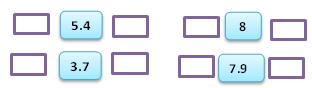 Pedir a los alumnos que se integren en parejas para realizar las actividades del desafío #36, en donde identificarán algunas diferencias entre el orden de los decimales y el orden de los números naturales, a partir de la propiedad de densidad. Libro de desafíos matemáticos páginas 73 y 74.Realizar grupalmente ejercicios en donde ubiquen números decimales en una recta numérica. Ejemplo: Localiza los siguientes números decimales en la recta numérica. 5.4, 3.2, 1.5, 6.8, 4.9, 2.4 y 9.4.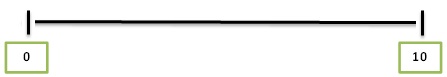 Determinación de múltiplos y divisores de números naturales. Análisis de regularidades al obtener los múltiplos de dos, tres y cinco. Explicar a los alumnos qué es un múltiplo y cuáles son sus características. Plantear a los alumnos ejercicios en donde tenga que encontrar el múltiplo de un determinado número.Con una pequeña pelota, realizar preguntas sobre los múltiplos, por ejemplo: se determina que el juego se dirán únicamente múltiplos de 12, entonces se arroja la pelota a un niño y al cacharla deberá decir un múltiplo de ese número inicial, si acierta obtiene punto para su fila, si falla pierde oportunidad y se le brinda a otra fila. Gana la fila que tenga más puntos.Organizar al grupo en equipos para llevar a cabo las actividades del desafío# 37. El objetivo de esta actividad es que los alumnos identifiquen las características de los múltiplos de algunos números mediante el análisis de la tabla pitagórica y concluyan cómo se obtiene un múltiplo de cualquier número. Libro de desafíos matemáticos páginas 75-78. Comentar grupalmente las dificultades que se les presentaron a los alumnos  en el momento de que desarrollaron las actividades del desafío # 37.Identificación de una fracción o un decimal entre dos fracciones o decimales dados. Acercamiento a la propiedad de densidad de los racionales, en contraste con los números naturales. Preguntar a los alumnos si es lo mismo una fracción a un número decimal. Exponer las diferencias entre ambos para que las puedan identificar.Plantear a los alumnos problemas donde utilicen las fracciones y los decimales para compararlos u ordenarlos. Por ejemplo: Si Ramiro mide 1.60 y Rocío mide 1 metro y 1/2, ¿quién mide más?Integrar al grupo en equipos para llevar a cabo las actividades del desafío#35. En el desarrollo de esta actividad los alumnos aprenderán a resolver problemas que implican comparar fracciones y decimales. Libro de desafíos matemáticos página 72.Implementar con los alumnos ejercicios en donde tengan que identificar qué número decimal o natural va antes o después de un número ya establecido. Ejemplo: Resuelve el siguiente ejercicio indicando cuál es su antecesor o en su defecto sucesor.Pedir a los alumnos que se integren en parejas para realizar las actividades del desafío #36, en donde identificarán algunas diferencias entre el orden de los decimales y el orden de los números naturales, a partir de la propiedad de densidad. Libro de desafíos matemáticos páginas 73 y 74.Realizar grupalmente ejercicios en donde ubiquen números decimales en una recta numérica. Ejemplo: Localiza los siguientes números decimales en la recta numérica. 5.4, 3.2, 1.5, 6.8, 4.9, 2.4 y 9.4.Determinación de múltiplos y divisores de números naturales. Análisis de regularidades al obtener los múltiplos de dos, tres y cinco. Explicar a los alumnos qué es un múltiplo y cuáles son sus características. Plantear a los alumnos ejercicios en donde tenga que encontrar el múltiplo de un determinado número.Con una pequeña pelota, realizar preguntas sobre los múltiplos, por ejemplo: se determina que el juego se dirán únicamente múltiplos de 12, entonces se arroja la pelota a un niño y al cacharla deberá decir un múltiplo de ese número inicial, si acierta obtiene punto para su fila, si falla pierde oportunidad y se le brinda a otra fila. Gana la fila que tenga más puntos.Organizar al grupo en equipos para llevar a cabo las actividades del desafío# 37. El objetivo de esta actividad es que los alumnos identifiquen las características de los múltiplos de algunos números mediante el análisis de la tabla pitagórica y concluyan cómo se obtiene un múltiplo de cualquier número. Libro de desafíos matemáticos páginas 75-78. Comentar grupalmente las dificultades que se les presentaron a los alumnos  en el momento de que desarrollaron las actividades del desafío # 37.Identificación de una fracción o un decimal entre dos fracciones o decimales dados. Acercamiento a la propiedad de densidad de los racionales, en contraste con los números naturales. Preguntar a los alumnos si es lo mismo una fracción a un número decimal. Exponer las diferencias entre ambos para que las puedan identificar.Plantear a los alumnos problemas donde utilicen las fracciones y los decimales para compararlos u ordenarlos. Por ejemplo: Si Ramiro mide 1.60 y Rocío mide 1 metro y 1/2, ¿quién mide más?Integrar al grupo en equipos para llevar a cabo las actividades del desafío#35. En el desarrollo de esta actividad los alumnos aprenderán a resolver problemas que implican comparar fracciones y decimales. Libro de desafíos matemáticos página 72.Implementar con los alumnos ejercicios en donde tengan que identificar qué número decimal o natural va antes o después de un número ya establecido. Ejemplo: Resuelve el siguiente ejercicio indicando cuál es su antecesor o en su defecto sucesor.Pedir a los alumnos que se integren en parejas para realizar las actividades del desafío #36, en donde identificarán algunas diferencias entre el orden de los decimales y el orden de los números naturales, a partir de la propiedad de densidad. Libro de desafíos matemáticos páginas 73 y 74.Realizar grupalmente ejercicios en donde ubiquen números decimales en una recta numérica. Ejemplo: Localiza los siguientes números decimales en la recta numérica. 5.4, 3.2, 1.5, 6.8, 4.9, 2.4 y 9.4.Determinación de múltiplos y divisores de números naturales. Análisis de regularidades al obtener los múltiplos de dos, tres y cinco. Explicar a los alumnos qué es un múltiplo y cuáles son sus características. Plantear a los alumnos ejercicios en donde tenga que encontrar el múltiplo de un determinado número.Con una pequeña pelota, realizar preguntas sobre los múltiplos, por ejemplo: se determina que el juego se dirán únicamente múltiplos de 12, entonces se arroja la pelota a un niño y al cacharla deberá decir un múltiplo de ese número inicial, si acierta obtiene punto para su fila, si falla pierde oportunidad y se le brinda a otra fila. Gana la fila que tenga más puntos.Organizar al grupo en equipos para llevar a cabo las actividades del desafío# 37. El objetivo de esta actividad es que los alumnos identifiquen las características de los múltiplos de algunos números mediante el análisis de la tabla pitagórica y concluyan cómo se obtiene un múltiplo de cualquier número. Libro de desafíos matemáticos páginas 75-78. Comentar grupalmente las dificultades que se les presentaron a los alumnos  en el momento de que desarrollaron las actividades del desafío # 37.Identificación de una fracción o un decimal entre dos fracciones o decimales dados. Acercamiento a la propiedad de densidad de los racionales, en contraste con los números naturales. Preguntar a los alumnos si es lo mismo una fracción a un número decimal. Exponer las diferencias entre ambos para que las puedan identificar.Plantear a los alumnos problemas donde utilicen las fracciones y los decimales para compararlos u ordenarlos. Por ejemplo: Si Ramiro mide 1.60 y Rocío mide 1 metro y 1/2, ¿quién mide más?Integrar al grupo en equipos para llevar a cabo las actividades del desafío#35. En el desarrollo de esta actividad los alumnos aprenderán a resolver problemas que implican comparar fracciones y decimales. Libro de desafíos matemáticos página 72.Implementar con los alumnos ejercicios en donde tengan que identificar qué número decimal o natural va antes o después de un número ya establecido. Ejemplo: Resuelve el siguiente ejercicio indicando cuál es su antecesor o en su defecto sucesor.Pedir a los alumnos que se integren en parejas para realizar las actividades del desafío #36, en donde identificarán algunas diferencias entre el orden de los decimales y el orden de los números naturales, a partir de la propiedad de densidad. Libro de desafíos matemáticos páginas 73 y 74.Realizar grupalmente ejercicios en donde ubiquen números decimales en una recta numérica. Ejemplo: Localiza los siguientes números decimales en la recta numérica. 5.4, 3.2, 1.5, 6.8, 4.9, 2.4 y 9.4.Determinación de múltiplos y divisores de números naturales. Análisis de regularidades al obtener los múltiplos de dos, tres y cinco. Explicar a los alumnos qué es un múltiplo y cuáles son sus características. Plantear a los alumnos ejercicios en donde tenga que encontrar el múltiplo de un determinado número.Con una pequeña pelota, realizar preguntas sobre los múltiplos, por ejemplo: se determina que el juego se dirán únicamente múltiplos de 12, entonces se arroja la pelota a un niño y al cacharla deberá decir un múltiplo de ese número inicial, si acierta obtiene punto para su fila, si falla pierde oportunidad y se le brinda a otra fila. Gana la fila que tenga más puntos.Organizar al grupo en equipos para llevar a cabo las actividades del desafío# 37. El objetivo de esta actividad es que los alumnos identifiquen las características de los múltiplos de algunos números mediante el análisis de la tabla pitagórica y concluyan cómo se obtiene un múltiplo de cualquier número. Libro de desafíos matemáticos páginas 75-78. Comentar grupalmente las dificultades que se les presentaron a los alumnos  en el momento de que desarrollaron las actividades del desafío # 37.Identificación de una fracción o un decimal entre dos fracciones o decimales dados. Acercamiento a la propiedad de densidad de los racionales, en contraste con los números naturales. Preguntar a los alumnos si es lo mismo una fracción a un número decimal. Exponer las diferencias entre ambos para que las puedan identificar.Plantear a los alumnos problemas donde utilicen las fracciones y los decimales para compararlos u ordenarlos. Por ejemplo: Si Ramiro mide 1.60 y Rocío mide 1 metro y 1/2, ¿quién mide más?Integrar al grupo en equipos para llevar a cabo las actividades del desafío#35. En el desarrollo de esta actividad los alumnos aprenderán a resolver problemas que implican comparar fracciones y decimales. Libro de desafíos matemáticos página 72.Implementar con los alumnos ejercicios en donde tengan que identificar qué número decimal o natural va antes o después de un número ya establecido. Ejemplo: Resuelve el siguiente ejercicio indicando cuál es su antecesor o en su defecto sucesor.Pedir a los alumnos que se integren en parejas para realizar las actividades del desafío #36, en donde identificarán algunas diferencias entre el orden de los decimales y el orden de los números naturales, a partir de la propiedad de densidad. Libro de desafíos matemáticos páginas 73 y 74.Realizar grupalmente ejercicios en donde ubiquen números decimales en una recta numérica. Ejemplo: Localiza los siguientes números decimales en la recta numérica. 5.4, 3.2, 1.5, 6.8, 4.9, 2.4 y 9.4.Determinación de múltiplos y divisores de números naturales. Análisis de regularidades al obtener los múltiplos de dos, tres y cinco. Explicar a los alumnos qué es un múltiplo y cuáles son sus características. Plantear a los alumnos ejercicios en donde tenga que encontrar el múltiplo de un determinado número.Con una pequeña pelota, realizar preguntas sobre los múltiplos, por ejemplo: se determina que el juego se dirán únicamente múltiplos de 12, entonces se arroja la pelota a un niño y al cacharla deberá decir un múltiplo de ese número inicial, si acierta obtiene punto para su fila, si falla pierde oportunidad y se le brinda a otra fila. Gana la fila que tenga más puntos.Organizar al grupo en equipos para llevar a cabo las actividades del desafío# 37. El objetivo de esta actividad es que los alumnos identifiquen las características de los múltiplos de algunos números mediante el análisis de la tabla pitagórica y concluyan cómo se obtiene un múltiplo de cualquier número. Libro de desafíos matemáticos páginas 75-78. Comentar grupalmente las dificultades que se les presentaron a los alumnos  en el momento de que desarrollaron las actividades del desafío # 37.Identificación de una fracción o un decimal entre dos fracciones o decimales dados. Acercamiento a la propiedad de densidad de los racionales, en contraste con los números naturales. Preguntar a los alumnos si es lo mismo una fracción a un número decimal. Exponer las diferencias entre ambos para que las puedan identificar.Plantear a los alumnos problemas donde utilicen las fracciones y los decimales para compararlos u ordenarlos. Por ejemplo: Si Ramiro mide 1.60 y Rocío mide 1 metro y 1/2, ¿quién mide más?Integrar al grupo en equipos para llevar a cabo las actividades del desafío#35. En el desarrollo de esta actividad los alumnos aprenderán a resolver problemas que implican comparar fracciones y decimales. Libro de desafíos matemáticos página 72.Implementar con los alumnos ejercicios en donde tengan que identificar qué número decimal o natural va antes o después de un número ya establecido. Ejemplo: Resuelve el siguiente ejercicio indicando cuál es su antecesor o en su defecto sucesor.Pedir a los alumnos que se integren en parejas para realizar las actividades del desafío #36, en donde identificarán algunas diferencias entre el orden de los decimales y el orden de los números naturales, a partir de la propiedad de densidad. Libro de desafíos matemáticos páginas 73 y 74.Realizar grupalmente ejercicios en donde ubiquen números decimales en una recta numérica. Ejemplo: Localiza los siguientes números decimales en la recta numérica. 5.4, 3.2, 1.5, 6.8, 4.9, 2.4 y 9.4.Determinación de múltiplos y divisores de números naturales. Análisis de regularidades al obtener los múltiplos de dos, tres y cinco. Explicar a los alumnos qué es un múltiplo y cuáles son sus características. Plantear a los alumnos ejercicios en donde tenga que encontrar el múltiplo de un determinado número.Con una pequeña pelota, realizar preguntas sobre los múltiplos, por ejemplo: se determina que el juego se dirán únicamente múltiplos de 12, entonces se arroja la pelota a un niño y al cacharla deberá decir un múltiplo de ese número inicial, si acierta obtiene punto para su fila, si falla pierde oportunidad y se le brinda a otra fila. Gana la fila que tenga más puntos.Organizar al grupo en equipos para llevar a cabo las actividades del desafío# 37. El objetivo de esta actividad es que los alumnos identifiquen las características de los múltiplos de algunos números mediante el análisis de la tabla pitagórica y concluyan cómo se obtiene un múltiplo de cualquier número. Libro de desafíos matemáticos páginas 75-78. Comentar grupalmente las dificultades que se les presentaron a los alumnos  en el momento de que desarrollaron las actividades del desafío # 37.MATERIAMatemáticasGRADO6°SEMANASemana 2ACTIVIDADESACTIVIDADESACTIVIDADESACTIVIDADESACTIVIDADESACTIVIDADESDeterminación de múltiplos y divisores de números naturales. Análisis de regularidades al obtener los múltiplos de dos, tres y cinco. Pedir a los alumnos que se integren por parejas para realizar los ejercicios establecidos en el desafío # 38. El objetivo de este ejercicio, consiste en lograr  que establezcan el recurso de la división para determinar si un número es o no múltiplo de otro, y se aproximen al concepto de divisor de un número natural. Libro de desafíos matemáticos páginas 79-82.Implementar ejercicios como los siguientes para encontrar los múltiplos de algún número determinado. Ejemplo: En la siguiente tabla pinta con un color rojo los múltiplos del número 7, con amarillo los múltiplos del 8 y con verde los del número 9. 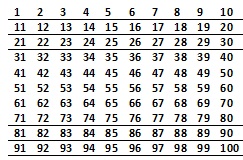 Pedir a los alumnos que se integren en equipos para llevar acabo el juego “La pulga y las trampas” del desafío #39, con el material recortable de las páginas 163-167. El objetivo de este juego, consiste en aprender a utilizar las nociones de múltiplo de divisor a fin de hallar la estrategia ganadora. Libro de desafíos matemáticos página 83.Integrar al grupo en equipos para resolver las actividades del desafío # 40, en donde se llevará a cabo un juego titulado “El número venenoso”. Durante el desarrollo de este juego; los alumnos encontrarán recursos para verificar si un número es divisor de otro y para explicar por qué sí o por qué no lo es. Libro de desafíos matemáticos páginas 84-89.Elaborar tarjetas con números para pegarlas en el pintarrón y pedir a los alumnos que escriban en su cuaderno 3 múltiplos correspondientes a cada número. Ejemplo: 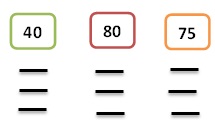 Determinación de múltiplos y divisores de números naturales. Análisis de regularidades al obtener los múltiplos de dos, tres y cinco. Pedir a los alumnos que se integren por parejas para realizar los ejercicios establecidos en el desafío # 38. El objetivo de este ejercicio, consiste en lograr  que establezcan el recurso de la división para determinar si un número es o no múltiplo de otro, y se aproximen al concepto de divisor de un número natural. Libro de desafíos matemáticos páginas 79-82.Implementar ejercicios como los siguientes para encontrar los múltiplos de algún número determinado. Ejemplo: En la siguiente tabla pinta con un color rojo los múltiplos del número 7, con amarillo los múltiplos del 8 y con verde los del número 9. Pedir a los alumnos que se integren en equipos para llevar acabo el juego “La pulga y las trampas” del desafío #39, con el material recortable de las páginas 163-167. El objetivo de este juego, consiste en aprender a utilizar las nociones de múltiplo de divisor a fin de hallar la estrategia ganadora. Libro de desafíos matemáticos página 83.Integrar al grupo en equipos para resolver las actividades del desafío # 40, en donde se llevará a cabo un juego titulado “El número venenoso”. Durante el desarrollo de este juego; los alumnos encontrarán recursos para verificar si un número es divisor de otro y para explicar por qué sí o por qué no lo es. Libro de desafíos matemáticos páginas 84-89.Elaborar tarjetas con números para pegarlas en el pintarrón y pedir a los alumnos que escriban en su cuaderno 3 múltiplos correspondientes a cada número. Ejemplo: Determinación de múltiplos y divisores de números naturales. Análisis de regularidades al obtener los múltiplos de dos, tres y cinco. Pedir a los alumnos que se integren por parejas para realizar los ejercicios establecidos en el desafío # 38. El objetivo de este ejercicio, consiste en lograr  que establezcan el recurso de la división para determinar si un número es o no múltiplo de otro, y se aproximen al concepto de divisor de un número natural. Libro de desafíos matemáticos páginas 79-82.Implementar ejercicios como los siguientes para encontrar los múltiplos de algún número determinado. Ejemplo: En la siguiente tabla pinta con un color rojo los múltiplos del número 7, con amarillo los múltiplos del 8 y con verde los del número 9. Pedir a los alumnos que se integren en equipos para llevar acabo el juego “La pulga y las trampas” del desafío #39, con el material recortable de las páginas 163-167. El objetivo de este juego, consiste en aprender a utilizar las nociones de múltiplo de divisor a fin de hallar la estrategia ganadora. Libro de desafíos matemáticos página 83.Integrar al grupo en equipos para resolver las actividades del desafío # 40, en donde se llevará a cabo un juego titulado “El número venenoso”. Durante el desarrollo de este juego; los alumnos encontrarán recursos para verificar si un número es divisor de otro y para explicar por qué sí o por qué no lo es. Libro de desafíos matemáticos páginas 84-89.Elaborar tarjetas con números para pegarlas en el pintarrón y pedir a los alumnos que escriban en su cuaderno 3 múltiplos correspondientes a cada número. Ejemplo: Determinación de múltiplos y divisores de números naturales. Análisis de regularidades al obtener los múltiplos de dos, tres y cinco. Pedir a los alumnos que se integren por parejas para realizar los ejercicios establecidos en el desafío # 38. El objetivo de este ejercicio, consiste en lograr  que establezcan el recurso de la división para determinar si un número es o no múltiplo de otro, y se aproximen al concepto de divisor de un número natural. Libro de desafíos matemáticos páginas 79-82.Implementar ejercicios como los siguientes para encontrar los múltiplos de algún número determinado. Ejemplo: En la siguiente tabla pinta con un color rojo los múltiplos del número 7, con amarillo los múltiplos del 8 y con verde los del número 9. Pedir a los alumnos que se integren en equipos para llevar acabo el juego “La pulga y las trampas” del desafío #39, con el material recortable de las páginas 163-167. El objetivo de este juego, consiste en aprender a utilizar las nociones de múltiplo de divisor a fin de hallar la estrategia ganadora. Libro de desafíos matemáticos página 83.Integrar al grupo en equipos para resolver las actividades del desafío # 40, en donde se llevará a cabo un juego titulado “El número venenoso”. Durante el desarrollo de este juego; los alumnos encontrarán recursos para verificar si un número es divisor de otro y para explicar por qué sí o por qué no lo es. Libro de desafíos matemáticos páginas 84-89.Elaborar tarjetas con números para pegarlas en el pintarrón y pedir a los alumnos que escriban en su cuaderno 3 múltiplos correspondientes a cada número. Ejemplo: Determinación de múltiplos y divisores de números naturales. Análisis de regularidades al obtener los múltiplos de dos, tres y cinco. Pedir a los alumnos que se integren por parejas para realizar los ejercicios establecidos en el desafío # 38. El objetivo de este ejercicio, consiste en lograr  que establezcan el recurso de la división para determinar si un número es o no múltiplo de otro, y se aproximen al concepto de divisor de un número natural. Libro de desafíos matemáticos páginas 79-82.Implementar ejercicios como los siguientes para encontrar los múltiplos de algún número determinado. Ejemplo: En la siguiente tabla pinta con un color rojo los múltiplos del número 7, con amarillo los múltiplos del 8 y con verde los del número 9. Pedir a los alumnos que se integren en equipos para llevar acabo el juego “La pulga y las trampas” del desafío #39, con el material recortable de las páginas 163-167. El objetivo de este juego, consiste en aprender a utilizar las nociones de múltiplo de divisor a fin de hallar la estrategia ganadora. Libro de desafíos matemáticos página 83.Integrar al grupo en equipos para resolver las actividades del desafío # 40, en donde se llevará a cabo un juego titulado “El número venenoso”. Durante el desarrollo de este juego; los alumnos encontrarán recursos para verificar si un número es divisor de otro y para explicar por qué sí o por qué no lo es. Libro de desafíos matemáticos páginas 84-89.Elaborar tarjetas con números para pegarlas en el pintarrón y pedir a los alumnos que escriban en su cuaderno 3 múltiplos correspondientes a cada número. Ejemplo: Determinación de múltiplos y divisores de números naturales. Análisis de regularidades al obtener los múltiplos de dos, tres y cinco. Pedir a los alumnos que se integren por parejas para realizar los ejercicios establecidos en el desafío # 38. El objetivo de este ejercicio, consiste en lograr  que establezcan el recurso de la división para determinar si un número es o no múltiplo de otro, y se aproximen al concepto de divisor de un número natural. Libro de desafíos matemáticos páginas 79-82.Implementar ejercicios como los siguientes para encontrar los múltiplos de algún número determinado. Ejemplo: En la siguiente tabla pinta con un color rojo los múltiplos del número 7, con amarillo los múltiplos del 8 y con verde los del número 9. Pedir a los alumnos que se integren en equipos para llevar acabo el juego “La pulga y las trampas” del desafío #39, con el material recortable de las páginas 163-167. El objetivo de este juego, consiste en aprender a utilizar las nociones de múltiplo de divisor a fin de hallar la estrategia ganadora. Libro de desafíos matemáticos página 83.Integrar al grupo en equipos para resolver las actividades del desafío # 40, en donde se llevará a cabo un juego titulado “El número venenoso”. Durante el desarrollo de este juego; los alumnos encontrarán recursos para verificar si un número es divisor de otro y para explicar por qué sí o por qué no lo es. Libro de desafíos matemáticos páginas 84-89.Elaborar tarjetas con números para pegarlas en el pintarrón y pedir a los alumnos que escriban en su cuaderno 3 múltiplos correspondientes a cada número. Ejemplo: MATERIAMatemáticasGRADO6°SEMANASemana 3ACTIVIDADESACTIVIDADESACTIVIDADESACTIVIDADESACTIVIDADESACTIVIDADESRepresentación gráfica de pares ordenados en el primer cuadrante de un sistema de coordenadas cartesianas. Implementar actividades en donde mencionen las coordenadas en las que se encuentran ciertos lugares. Ejemplo: Observa el siguiente croquis y toma como referencia el centro. 1. Menciona la ubicación del restaurante.2. Menciona que lugar se encuentra en la siguiente ubicación (2,2)3. Escribe la ubicación de la cruz roja. 4. ¿Dónde encontramos el zoológico?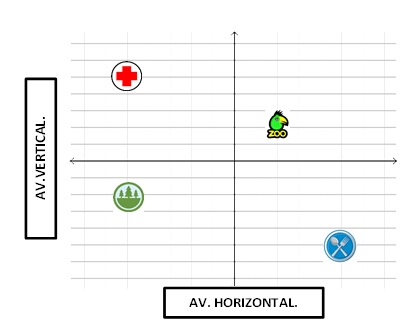 Reunir al grupo en equipos para realizar las actividades del desafío #41, en el cual los alumnos descubrirán que para ubicar puntos en un sistema de coordenadas cartesianas, es necesario establecer un orden para los datos y ubicar un mismo punto de partida. Libro de desafíos matemáticos página 90.Pedir a los alumnos que se integren en parejas, para llevar a cabo las actividades del desafío #42; tomando en cuenta el material recortable de la página 161. Al desarrollar los ejercicios de este desafío identificarán regularidades en las coordenadas de los puntos y las rectas que éstos determinan sobre el plano cartesiano. Libro de desafíos matemáticos página 91.Comentar en plenaria las dificultades que se les presentaron al realizar las actividades del desafío #42.Integrar al grupo en parejas  para llevar a cabo el juego “Hunde al submarino” el cual se establece en el desafío #43, utilizando el material recortable de la página 159. El objetivo de este juego, consiste en que los alumnos utilicen el sistema de coordenadas cartesianas en la realización de un juego. Libro de desafíos matemáticos páginas 92-94. Comentar en plenaria las dificultades que presentaron al desarrollar las actividades del desafío #43.Representación gráfica de pares ordenados en el primer cuadrante de un sistema de coordenadas cartesianas. Implementar actividades en donde mencionen las coordenadas en las que se encuentran ciertos lugares. Ejemplo: Observa el siguiente croquis y toma como referencia el centro. 1. Menciona la ubicación del restaurante.2. Menciona que lugar se encuentra en la siguiente ubicación (2,2)3. Escribe la ubicación de la cruz roja. 4. ¿Dónde encontramos el zoológico?Reunir al grupo en equipos para realizar las actividades del desafío #41, en el cual los alumnos descubrirán que para ubicar puntos en un sistema de coordenadas cartesianas, es necesario establecer un orden para los datos y ubicar un mismo punto de partida. Libro de desafíos matemáticos página 90.Pedir a los alumnos que se integren en parejas, para llevar a cabo las actividades del desafío #42; tomando en cuenta el material recortable de la página 161. Al desarrollar los ejercicios de este desafío identificarán regularidades en las coordenadas de los puntos y las rectas que éstos determinan sobre el plano cartesiano. Libro de desafíos matemáticos página 91.Comentar en plenaria las dificultades que se les presentaron al realizar las actividades del desafío #42.Integrar al grupo en parejas  para llevar a cabo el juego “Hunde al submarino” el cual se establece en el desafío #43, utilizando el material recortable de la página 159. El objetivo de este juego, consiste en que los alumnos utilicen el sistema de coordenadas cartesianas en la realización de un juego. Libro de desafíos matemáticos páginas 92-94. Comentar en plenaria las dificultades que presentaron al desarrollar las actividades del desafío #43.Representación gráfica de pares ordenados en el primer cuadrante de un sistema de coordenadas cartesianas. Implementar actividades en donde mencionen las coordenadas en las que se encuentran ciertos lugares. Ejemplo: Observa el siguiente croquis y toma como referencia el centro. 1. Menciona la ubicación del restaurante.2. Menciona que lugar se encuentra en la siguiente ubicación (2,2)3. Escribe la ubicación de la cruz roja. 4. ¿Dónde encontramos el zoológico?Reunir al grupo en equipos para realizar las actividades del desafío #41, en el cual los alumnos descubrirán que para ubicar puntos en un sistema de coordenadas cartesianas, es necesario establecer un orden para los datos y ubicar un mismo punto de partida. Libro de desafíos matemáticos página 90.Pedir a los alumnos que se integren en parejas, para llevar a cabo las actividades del desafío #42; tomando en cuenta el material recortable de la página 161. Al desarrollar los ejercicios de este desafío identificarán regularidades en las coordenadas de los puntos y las rectas que éstos determinan sobre el plano cartesiano. Libro de desafíos matemáticos página 91.Comentar en plenaria las dificultades que se les presentaron al realizar las actividades del desafío #42.Integrar al grupo en parejas  para llevar a cabo el juego “Hunde al submarino” el cual se establece en el desafío #43, utilizando el material recortable de la página 159. El objetivo de este juego, consiste en que los alumnos utilicen el sistema de coordenadas cartesianas en la realización de un juego. Libro de desafíos matemáticos páginas 92-94. Comentar en plenaria las dificultades que presentaron al desarrollar las actividades del desafío #43.Representación gráfica de pares ordenados en el primer cuadrante de un sistema de coordenadas cartesianas. Implementar actividades en donde mencionen las coordenadas en las que se encuentran ciertos lugares. Ejemplo: Observa el siguiente croquis y toma como referencia el centro. 1. Menciona la ubicación del restaurante.2. Menciona que lugar se encuentra en la siguiente ubicación (2,2)3. Escribe la ubicación de la cruz roja. 4. ¿Dónde encontramos el zoológico?Reunir al grupo en equipos para realizar las actividades del desafío #41, en el cual los alumnos descubrirán que para ubicar puntos en un sistema de coordenadas cartesianas, es necesario establecer un orden para los datos y ubicar un mismo punto de partida. Libro de desafíos matemáticos página 90.Pedir a los alumnos que se integren en parejas, para llevar a cabo las actividades del desafío #42; tomando en cuenta el material recortable de la página 161. Al desarrollar los ejercicios de este desafío identificarán regularidades en las coordenadas de los puntos y las rectas que éstos determinan sobre el plano cartesiano. Libro de desafíos matemáticos página 91.Comentar en plenaria las dificultades que se les presentaron al realizar las actividades del desafío #42.Integrar al grupo en parejas  para llevar a cabo el juego “Hunde al submarino” el cual se establece en el desafío #43, utilizando el material recortable de la página 159. El objetivo de este juego, consiste en que los alumnos utilicen el sistema de coordenadas cartesianas en la realización de un juego. Libro de desafíos matemáticos páginas 92-94. Comentar en plenaria las dificultades que presentaron al desarrollar las actividades del desafío #43.Representación gráfica de pares ordenados en el primer cuadrante de un sistema de coordenadas cartesianas. Implementar actividades en donde mencionen las coordenadas en las que se encuentran ciertos lugares. Ejemplo: Observa el siguiente croquis y toma como referencia el centro. 1. Menciona la ubicación del restaurante.2. Menciona que lugar se encuentra en la siguiente ubicación (2,2)3. Escribe la ubicación de la cruz roja. 4. ¿Dónde encontramos el zoológico?Reunir al grupo en equipos para realizar las actividades del desafío #41, en el cual los alumnos descubrirán que para ubicar puntos en un sistema de coordenadas cartesianas, es necesario establecer un orden para los datos y ubicar un mismo punto de partida. Libro de desafíos matemáticos página 90.Pedir a los alumnos que se integren en parejas, para llevar a cabo las actividades del desafío #42; tomando en cuenta el material recortable de la página 161. Al desarrollar los ejercicios de este desafío identificarán regularidades en las coordenadas de los puntos y las rectas que éstos determinan sobre el plano cartesiano. Libro de desafíos matemáticos página 91.Comentar en plenaria las dificultades que se les presentaron al realizar las actividades del desafío #42.Integrar al grupo en parejas  para llevar a cabo el juego “Hunde al submarino” el cual se establece en el desafío #43, utilizando el material recortable de la página 159. El objetivo de este juego, consiste en que los alumnos utilicen el sistema de coordenadas cartesianas en la realización de un juego. Libro de desafíos matemáticos páginas 92-94. Comentar en plenaria las dificultades que presentaron al desarrollar las actividades del desafío #43.Representación gráfica de pares ordenados en el primer cuadrante de un sistema de coordenadas cartesianas. Implementar actividades en donde mencionen las coordenadas en las que se encuentran ciertos lugares. Ejemplo: Observa el siguiente croquis y toma como referencia el centro. 1. Menciona la ubicación del restaurante.2. Menciona que lugar se encuentra en la siguiente ubicación (2,2)3. Escribe la ubicación de la cruz roja. 4. ¿Dónde encontramos el zoológico?Reunir al grupo en equipos para realizar las actividades del desafío #41, en el cual los alumnos descubrirán que para ubicar puntos en un sistema de coordenadas cartesianas, es necesario establecer un orden para los datos y ubicar un mismo punto de partida. Libro de desafíos matemáticos página 90.Pedir a los alumnos que se integren en parejas, para llevar a cabo las actividades del desafío #42; tomando en cuenta el material recortable de la página 161. Al desarrollar los ejercicios de este desafío identificarán regularidades en las coordenadas de los puntos y las rectas que éstos determinan sobre el plano cartesiano. Libro de desafíos matemáticos página 91.Comentar en plenaria las dificultades que se les presentaron al realizar las actividades del desafío #42.Integrar al grupo en parejas  para llevar a cabo el juego “Hunde al submarino” el cual se establece en el desafío #43, utilizando el material recortable de la página 159. El objetivo de este juego, consiste en que los alumnos utilicen el sistema de coordenadas cartesianas en la realización de un juego. Libro de desafíos matemáticos páginas 92-94. Comentar en plenaria las dificultades que presentaron al desarrollar las actividades del desafío #43.MATERIACiencias NaturalesGRADO6°SEMANASemana 1ACTIVIDADESACTIVIDADESACTIVIDADESACTIVIDADESACTIVIDADESACTIVIDADESComencemos. Preguntar a los alumnos: ¿saben de dónde proviene el papel?, ¿y el plástico?, ¿cuál de ellos es mejor?, ¿por qué?, ¿cuáles son los usos de uno y de otro?, ¿qué características tienen en particular?¿Plástico o papel? Pág. 85. Fase I: Se necesita una bolsa de plástico y una de papel. Reunirse en equipo y elegir un integrante para que meta las manos en cada bolsa. Dejar pasar aproximadamente 15 minutos con las bolsas muy bien cerradas. Contestar las preguntas en el cuaderno después de destapar las bolsas. Describir las características y dibujar lo que se hizo.Fase II: contestar las preguntas de acuerdo a los planteamientos que se manejan en el texto: ¿dónde es preferible comprar pan, en bolsa de plástico o en bolsa de papel?Revisar la pág. 86 acerca de las propiedades de los materiales. Llevar o pedir con anticipación un material que se relacione con cada una de las propiedades para ejemplificar de manera significativa.Propiedades de los materiales y su uso más práctico. Pág. 87Se necesita botella y bolsa de plástico, objetos como papel, madera, cerámica, barro, vidrio, hierro y aluminio.Reunir en equipo y platicar acerca de su experiencia sobre las propiedades.Identificar las características de cada uno de los materiales y hacer las anotaciones correspondientes.Leer las preguntas y contestarlas de acuerdo al uso de los objetos, ¿cuáles materiales se reúsan y cuáles no?Hacer el llenado de la tabla sobre dureza, tenacidad y elasticidad.Comencemos. Preguntar a los alumnos: ¿saben de dónde proviene el papel?, ¿y el plástico?, ¿cuál de ellos es mejor?, ¿por qué?, ¿cuáles son los usos de uno y de otro?, ¿qué características tienen en particular?¿Plástico o papel? Pág. 85. Fase I: Se necesita una bolsa de plástico y una de papel. Reunirse en equipo y elegir un integrante para que meta las manos en cada bolsa. Dejar pasar aproximadamente 15 minutos con las bolsas muy bien cerradas. Contestar las preguntas en el cuaderno después de destapar las bolsas. Describir las características y dibujar lo que se hizo.Fase II: contestar las preguntas de acuerdo a los planteamientos que se manejan en el texto: ¿dónde es preferible comprar pan, en bolsa de plástico o en bolsa de papel?Revisar la pág. 86 acerca de las propiedades de los materiales. Llevar o pedir con anticipación un material que se relacione con cada una de las propiedades para ejemplificar de manera significativa.Propiedades de los materiales y su uso más práctico. Pág. 87Se necesita botella y bolsa de plástico, objetos como papel, madera, cerámica, barro, vidrio, hierro y aluminio.Reunir en equipo y platicar acerca de su experiencia sobre las propiedades.Identificar las características de cada uno de los materiales y hacer las anotaciones correspondientes.Leer las preguntas y contestarlas de acuerdo al uso de los objetos, ¿cuáles materiales se reúsan y cuáles no?Hacer el llenado de la tabla sobre dureza, tenacidad y elasticidad.Comencemos. Preguntar a los alumnos: ¿saben de dónde proviene el papel?, ¿y el plástico?, ¿cuál de ellos es mejor?, ¿por qué?, ¿cuáles son los usos de uno y de otro?, ¿qué características tienen en particular?¿Plástico o papel? Pág. 85. Fase I: Se necesita una bolsa de plástico y una de papel. Reunirse en equipo y elegir un integrante para que meta las manos en cada bolsa. Dejar pasar aproximadamente 15 minutos con las bolsas muy bien cerradas. Contestar las preguntas en el cuaderno después de destapar las bolsas. Describir las características y dibujar lo que se hizo.Fase II: contestar las preguntas de acuerdo a los planteamientos que se manejan en el texto: ¿dónde es preferible comprar pan, en bolsa de plástico o en bolsa de papel?Revisar la pág. 86 acerca de las propiedades de los materiales. Llevar o pedir con anticipación un material que se relacione con cada una de las propiedades para ejemplificar de manera significativa.Propiedades de los materiales y su uso más práctico. Pág. 87Se necesita botella y bolsa de plástico, objetos como papel, madera, cerámica, barro, vidrio, hierro y aluminio.Reunir en equipo y platicar acerca de su experiencia sobre las propiedades.Identificar las características de cada uno de los materiales y hacer las anotaciones correspondientes.Leer las preguntas y contestarlas de acuerdo al uso de los objetos, ¿cuáles materiales se reúsan y cuáles no?Hacer el llenado de la tabla sobre dureza, tenacidad y elasticidad.Comencemos. Preguntar a los alumnos: ¿saben de dónde proviene el papel?, ¿y el plástico?, ¿cuál de ellos es mejor?, ¿por qué?, ¿cuáles son los usos de uno y de otro?, ¿qué características tienen en particular?¿Plástico o papel? Pág. 85. Fase I: Se necesita una bolsa de plástico y una de papel. Reunirse en equipo y elegir un integrante para que meta las manos en cada bolsa. Dejar pasar aproximadamente 15 minutos con las bolsas muy bien cerradas. Contestar las preguntas en el cuaderno después de destapar las bolsas. Describir las características y dibujar lo que se hizo.Fase II: contestar las preguntas de acuerdo a los planteamientos que se manejan en el texto: ¿dónde es preferible comprar pan, en bolsa de plástico o en bolsa de papel?Revisar la pág. 86 acerca de las propiedades de los materiales. Llevar o pedir con anticipación un material que se relacione con cada una de las propiedades para ejemplificar de manera significativa.Propiedades de los materiales y su uso más práctico. Pág. 87Se necesita botella y bolsa de plástico, objetos como papel, madera, cerámica, barro, vidrio, hierro y aluminio.Reunir en equipo y platicar acerca de su experiencia sobre las propiedades.Identificar las características de cada uno de los materiales y hacer las anotaciones correspondientes.Leer las preguntas y contestarlas de acuerdo al uso de los objetos, ¿cuáles materiales se reúsan y cuáles no?Hacer el llenado de la tabla sobre dureza, tenacidad y elasticidad.Comencemos. Preguntar a los alumnos: ¿saben de dónde proviene el papel?, ¿y el plástico?, ¿cuál de ellos es mejor?, ¿por qué?, ¿cuáles son los usos de uno y de otro?, ¿qué características tienen en particular?¿Plástico o papel? Pág. 85. Fase I: Se necesita una bolsa de plástico y una de papel. Reunirse en equipo y elegir un integrante para que meta las manos en cada bolsa. Dejar pasar aproximadamente 15 minutos con las bolsas muy bien cerradas. Contestar las preguntas en el cuaderno después de destapar las bolsas. Describir las características y dibujar lo que se hizo.Fase II: contestar las preguntas de acuerdo a los planteamientos que se manejan en el texto: ¿dónde es preferible comprar pan, en bolsa de plástico o en bolsa de papel?Revisar la pág. 86 acerca de las propiedades de los materiales. Llevar o pedir con anticipación un material que se relacione con cada una de las propiedades para ejemplificar de manera significativa.Propiedades de los materiales y su uso más práctico. Pág. 87Se necesita botella y bolsa de plástico, objetos como papel, madera, cerámica, barro, vidrio, hierro y aluminio.Reunir en equipo y platicar acerca de su experiencia sobre las propiedades.Identificar las características de cada uno de los materiales y hacer las anotaciones correspondientes.Leer las preguntas y contestarlas de acuerdo al uso de los objetos, ¿cuáles materiales se reúsan y cuáles no?Hacer el llenado de la tabla sobre dureza, tenacidad y elasticidad.Comencemos. Preguntar a los alumnos: ¿saben de dónde proviene el papel?, ¿y el plástico?, ¿cuál de ellos es mejor?, ¿por qué?, ¿cuáles son los usos de uno y de otro?, ¿qué características tienen en particular?¿Plástico o papel? Pág. 85. Fase I: Se necesita una bolsa de plástico y una de papel. Reunirse en equipo y elegir un integrante para que meta las manos en cada bolsa. Dejar pasar aproximadamente 15 minutos con las bolsas muy bien cerradas. Contestar las preguntas en el cuaderno después de destapar las bolsas. Describir las características y dibujar lo que se hizo.Fase II: contestar las preguntas de acuerdo a los planteamientos que se manejan en el texto: ¿dónde es preferible comprar pan, en bolsa de plástico o en bolsa de papel?Revisar la pág. 86 acerca de las propiedades de los materiales. Llevar o pedir con anticipación un material que se relacione con cada una de las propiedades para ejemplificar de manera significativa.Propiedades de los materiales y su uso más práctico. Pág. 87Se necesita botella y bolsa de plástico, objetos como papel, madera, cerámica, barro, vidrio, hierro y aluminio.Reunir en equipo y platicar acerca de su experiencia sobre las propiedades.Identificar las características de cada uno de los materiales y hacer las anotaciones correspondientes.Leer las preguntas y contestarlas de acuerdo al uso de los objetos, ¿cuáles materiales se reúsan y cuáles no?Hacer el llenado de la tabla sobre dureza, tenacidad y elasticidad.MATERIACiencias NaturalesGRADO6°SEMANASemana 2ACTIVIDADESACTIVIDADESACTIVIDADESACTIVIDADESACTIVIDADESACTIVIDADES¿Cuáles se pueden utilizar varias veces? Pág. 88Organizar en equipos y reflexionar sobre qué objetos se pueden utilizar varias veces: bolsa de plástico, bolsa de papel, botella de vidrio, lata de aluminio, hoja de papel escrita por una de sus caras, etc.Responder las preguntas sobre sus propiedades y  usos en el cuaderno.Elaborar una conclusión de forma grupal sobre la importancia de las propiedades de los materiales y la facilidad de reusarlos o darles un nuevo uso de diferentes formas. En el cuaderno, hacer el dibujo del proceso de elaboración del papel.Hacer un mapa conceptual con el texto que habla sobre las tres erres, pág. 89 y dibujar su símbolo.Analizar el texto de la degradación de los materiales inorgánicos. Llevar una manzana y un plátano al salón y dejarlos en un lugar visible donde tengan luz. Ahí deben durar una semana aproximadamente. Al final observar sus características y ver los resultados de la acción del SEMANA y la degradación.¡A separar! Pág. 91.Investigar cuáles son las maneras de separar los residuos y cuál es la que se aplica en México. Consultar la página web: http://basica.primariatic.sep.gob.mx/  y escribir en el buscador la palabra ambiental (revisar los videos que apoyen al tema).Contestar las preguntas en el cuaderno y socializar.Observar la tabla de materiales y sus años de degradación. Escribir conclusiones en el cuaderno.¿Cuáles se pueden utilizar varias veces? Pág. 88Organizar en equipos y reflexionar sobre qué objetos se pueden utilizar varias veces: bolsa de plástico, bolsa de papel, botella de vidrio, lata de aluminio, hoja de papel escrita por una de sus caras, etc.Responder las preguntas sobre sus propiedades y  usos en el cuaderno.Elaborar una conclusión de forma grupal sobre la importancia de las propiedades de los materiales y la facilidad de reusarlos o darles un nuevo uso de diferentes formas. En el cuaderno, hacer el dibujo del proceso de elaboración del papel.Hacer un mapa conceptual con el texto que habla sobre las tres erres, pág. 89 y dibujar su símbolo.Analizar el texto de la degradación de los materiales inorgánicos. Llevar una manzana y un plátano al salón y dejarlos en un lugar visible donde tengan luz. Ahí deben durar una semana aproximadamente. Al final observar sus características y ver los resultados de la acción del SEMANA y la degradación.¡A separar! Pág. 91.Investigar cuáles son las maneras de separar los residuos y cuál es la que se aplica en México. Consultar la página web: http://basica.primariatic.sep.gob.mx/  y escribir en el buscador la palabra ambiental (revisar los videos que apoyen al tema).Contestar las preguntas en el cuaderno y socializar.Observar la tabla de materiales y sus años de degradación. Escribir conclusiones en el cuaderno.¿Cuáles se pueden utilizar varias veces? Pág. 88Organizar en equipos y reflexionar sobre qué objetos se pueden utilizar varias veces: bolsa de plástico, bolsa de papel, botella de vidrio, lata de aluminio, hoja de papel escrita por una de sus caras, etc.Responder las preguntas sobre sus propiedades y  usos en el cuaderno.Elaborar una conclusión de forma grupal sobre la importancia de las propiedades de los materiales y la facilidad de reusarlos o darles un nuevo uso de diferentes formas. En el cuaderno, hacer el dibujo del proceso de elaboración del papel.Hacer un mapa conceptual con el texto que habla sobre las tres erres, pág. 89 y dibujar su símbolo.Analizar el texto de la degradación de los materiales inorgánicos. Llevar una manzana y un plátano al salón y dejarlos en un lugar visible donde tengan luz. Ahí deben durar una semana aproximadamente. Al final observar sus características y ver los resultados de la acción del SEMANA y la degradación.¡A separar! Pág. 91.Investigar cuáles son las maneras de separar los residuos y cuál es la que se aplica en México. Consultar la página web: http://basica.primariatic.sep.gob.mx/  y escribir en el buscador la palabra ambiental (revisar los videos que apoyen al tema).Contestar las preguntas en el cuaderno y socializar.Observar la tabla de materiales y sus años de degradación. Escribir conclusiones en el cuaderno.¿Cuáles se pueden utilizar varias veces? Pág. 88Organizar en equipos y reflexionar sobre qué objetos se pueden utilizar varias veces: bolsa de plástico, bolsa de papel, botella de vidrio, lata de aluminio, hoja de papel escrita por una de sus caras, etc.Responder las preguntas sobre sus propiedades y  usos en el cuaderno.Elaborar una conclusión de forma grupal sobre la importancia de las propiedades de los materiales y la facilidad de reusarlos o darles un nuevo uso de diferentes formas. En el cuaderno, hacer el dibujo del proceso de elaboración del papel.Hacer un mapa conceptual con el texto que habla sobre las tres erres, pág. 89 y dibujar su símbolo.Analizar el texto de la degradación de los materiales inorgánicos. Llevar una manzana y un plátano al salón y dejarlos en un lugar visible donde tengan luz. Ahí deben durar una semana aproximadamente. Al final observar sus características y ver los resultados de la acción del SEMANA y la degradación.¡A separar! Pág. 91.Investigar cuáles son las maneras de separar los residuos y cuál es la que se aplica en México. Consultar la página web: http://basica.primariatic.sep.gob.mx/  y escribir en el buscador la palabra ambiental (revisar los videos que apoyen al tema).Contestar las preguntas en el cuaderno y socializar.Observar la tabla de materiales y sus años de degradación. Escribir conclusiones en el cuaderno.¿Cuáles se pueden utilizar varias veces? Pág. 88Organizar en equipos y reflexionar sobre qué objetos se pueden utilizar varias veces: bolsa de plástico, bolsa de papel, botella de vidrio, lata de aluminio, hoja de papel escrita por una de sus caras, etc.Responder las preguntas sobre sus propiedades y  usos en el cuaderno.Elaborar una conclusión de forma grupal sobre la importancia de las propiedades de los materiales y la facilidad de reusarlos o darles un nuevo uso de diferentes formas. En el cuaderno, hacer el dibujo del proceso de elaboración del papel.Hacer un mapa conceptual con el texto que habla sobre las tres erres, pág. 89 y dibujar su símbolo.Analizar el texto de la degradación de los materiales inorgánicos. Llevar una manzana y un plátano al salón y dejarlos en un lugar visible donde tengan luz. Ahí deben durar una semana aproximadamente. Al final observar sus características y ver los resultados de la acción del SEMANA y la degradación.¡A separar! Pág. 91.Investigar cuáles son las maneras de separar los residuos y cuál es la que se aplica en México. Consultar la página web: http://basica.primariatic.sep.gob.mx/  y escribir en el buscador la palabra ambiental (revisar los videos que apoyen al tema).Contestar las preguntas en el cuaderno y socializar.Observar la tabla de materiales y sus años de degradación. Escribir conclusiones en el cuaderno.¿Cuáles se pueden utilizar varias veces? Pág. 88Organizar en equipos y reflexionar sobre qué objetos se pueden utilizar varias veces: bolsa de plástico, bolsa de papel, botella de vidrio, lata de aluminio, hoja de papel escrita por una de sus caras, etc.Responder las preguntas sobre sus propiedades y  usos en el cuaderno.Elaborar una conclusión de forma grupal sobre la importancia de las propiedades de los materiales y la facilidad de reusarlos o darles un nuevo uso de diferentes formas. En el cuaderno, hacer el dibujo del proceso de elaboración del papel.Hacer un mapa conceptual con el texto que habla sobre las tres erres, pág. 89 y dibujar su símbolo.Analizar el texto de la degradación de los materiales inorgánicos. Llevar una manzana y un plátano al salón y dejarlos en un lugar visible donde tengan luz. Ahí deben durar una semana aproximadamente. Al final observar sus características y ver los resultados de la acción del SEMANA y la degradación.¡A separar! Pág. 91.Investigar cuáles son las maneras de separar los residuos y cuál es la que se aplica en México. Consultar la página web: http://basica.primariatic.sep.gob.mx/  y escribir en el buscador la palabra ambiental (revisar los videos que apoyen al tema).Contestar las preguntas en el cuaderno y socializar.Observar la tabla de materiales y sus años de degradación. Escribir conclusiones en el cuaderno.MATERIACiencias NaturalesGRADO6°SEMANASemana 3ACTIVIDADESACTIVIDADESACTIVIDADESACTIVIDADESACTIVIDADESACTIVIDADESVuelvo a ser el mismo. Pág. 94Conseguir todos los materiales  que se mencionan ahí por equipos para facilitar su traída al salón.Colocar la barra de mantequilla y el hielo unos minutos al sol y observar. Contestar las preguntas en el cuaderno y socializar: ¿qué le pasó a la mantequilla y al hielo? y ¿qué fue lo que provocó ese cambio?Quemar un pedazo de papel con ayuda del profesor. Observar qué es lo que sucede y contestar las preguntas.Los cambios del agua. Pág. 95Observar la imagen del ciclo del agua, analizar cómo se lleva a cabo el proceso e intentar dar explicación. Hacer el dibujo del ciclo del agua por equipos en media cartulina. Exponer al grupo cómo se lleva a cabo.Ver el siguiente video como apoyo, respecto al ciclo del agua:https://www.youtube.com/watch?v=9LVXk0sFauM Vuelvo a ser el mismo. Pág. 94Conseguir todos los materiales  que se mencionan ahí por equipos para facilitar su traída al salón.Colocar la barra de mantequilla y el hielo unos minutos al sol y observar. Contestar las preguntas en el cuaderno y socializar: ¿qué le pasó a la mantequilla y al hielo? y ¿qué fue lo que provocó ese cambio?Quemar un pedazo de papel con ayuda del profesor. Observar qué es lo que sucede y contestar las preguntas.Los cambios del agua. Pág. 95Observar la imagen del ciclo del agua, analizar cómo se lleva a cabo el proceso e intentar dar explicación. Hacer el dibujo del ciclo del agua por equipos en media cartulina. Exponer al grupo cómo se lleva a cabo.Ver el siguiente video como apoyo, respecto al ciclo del agua:https://www.youtube.com/watch?v=9LVXk0sFauM Vuelvo a ser el mismo. Pág. 94Conseguir todos los materiales  que se mencionan ahí por equipos para facilitar su traída al salón.Colocar la barra de mantequilla y el hielo unos minutos al sol y observar. Contestar las preguntas en el cuaderno y socializar: ¿qué le pasó a la mantequilla y al hielo? y ¿qué fue lo que provocó ese cambio?Quemar un pedazo de papel con ayuda del profesor. Observar qué es lo que sucede y contestar las preguntas.Los cambios del agua. Pág. 95Observar la imagen del ciclo del agua, analizar cómo se lleva a cabo el proceso e intentar dar explicación. Hacer el dibujo del ciclo del agua por equipos en media cartulina. Exponer al grupo cómo se lleva a cabo.Ver el siguiente video como apoyo, respecto al ciclo del agua:https://www.youtube.com/watch?v=9LVXk0sFauM Vuelvo a ser el mismo. Pág. 94Conseguir todos los materiales  que se mencionan ahí por equipos para facilitar su traída al salón.Colocar la barra de mantequilla y el hielo unos minutos al sol y observar. Contestar las preguntas en el cuaderno y socializar: ¿qué le pasó a la mantequilla y al hielo? y ¿qué fue lo que provocó ese cambio?Quemar un pedazo de papel con ayuda del profesor. Observar qué es lo que sucede y contestar las preguntas.Los cambios del agua. Pág. 95Observar la imagen del ciclo del agua, analizar cómo se lleva a cabo el proceso e intentar dar explicación. Hacer el dibujo del ciclo del agua por equipos en media cartulina. Exponer al grupo cómo se lleva a cabo.Ver el siguiente video como apoyo, respecto al ciclo del agua:https://www.youtube.com/watch?v=9LVXk0sFauM Vuelvo a ser el mismo. Pág. 94Conseguir todos los materiales  que se mencionan ahí por equipos para facilitar su traída al salón.Colocar la barra de mantequilla y el hielo unos minutos al sol y observar. Contestar las preguntas en el cuaderno y socializar: ¿qué le pasó a la mantequilla y al hielo? y ¿qué fue lo que provocó ese cambio?Quemar un pedazo de papel con ayuda del profesor. Observar qué es lo que sucede y contestar las preguntas.Los cambios del agua. Pág. 95Observar la imagen del ciclo del agua, analizar cómo se lleva a cabo el proceso e intentar dar explicación. Hacer el dibujo del ciclo del agua por equipos en media cartulina. Exponer al grupo cómo se lleva a cabo.Ver el siguiente video como apoyo, respecto al ciclo del agua:https://www.youtube.com/watch?v=9LVXk0sFauM Vuelvo a ser el mismo. Pág. 94Conseguir todos los materiales  que se mencionan ahí por equipos para facilitar su traída al salón.Colocar la barra de mantequilla y el hielo unos minutos al sol y observar. Contestar las preguntas en el cuaderno y socializar: ¿qué le pasó a la mantequilla y al hielo? y ¿qué fue lo que provocó ese cambio?Quemar un pedazo de papel con ayuda del profesor. Observar qué es lo que sucede y contestar las preguntas.Los cambios del agua. Pág. 95Observar la imagen del ciclo del agua, analizar cómo se lleva a cabo el proceso e intentar dar explicación. Hacer el dibujo del ciclo del agua por equipos en media cartulina. Exponer al grupo cómo se lleva a cabo.Ver el siguiente video como apoyo, respecto al ciclo del agua:https://www.youtube.com/watch?v=9LVXk0sFauM MATERIAHistoriaGRADO6 °SEMANASemana 1ACTIVIDADESACTIVIDADESACTIVIDADESACTIVIDADESACTIVIDADESACTIVIDADESPanorama del periodo.Observar la portada del inicio del bloque 3 y preguntar a los alumnos quién ha estado ahí, qué representa esa pirámide del estado de Yucatán.Ubicar temporal y espacialmente las civilizaciones mesoamericanas y andinas. Encargar a los alumnos un mapa del continente Americano para señalar posteriormente su ubicación.Para iniciar. Observar nuevamente la Pirámide de Chichén Itza y reproducirla en la libreta. Responder las preguntas: ¿cómo y para qué se construyó?, ¿por qué quisieron representar a la serpiente?, etc.Observar las imágenes de la pág. 57 de Tajín y Nazca y comentar.Cuándo y dónde pasó. Elaborar una tabla de tres columnas en la libreta para ubicar las características principales de las culturas. Observar el mapa pág. 58 sobre los principales sitios arqueológicos y áreas culturales de Mesoamérica y las culturas andinas y llenarla.Contestar las preguntas: ¿qué culturas se ubicaron cerca del Océano Pacífico?, ¿cuántos siglos duraron las civilizaciones?, etc.Hacer una línea del SEMANA con una hoja blanca partida horizontalmente, sólo para ubicar el surgimiento de cada una de las culturas. Mostrarla al grupo y pegarla en la libreta.Panorama del periodo.Observar la portada del inicio del bloque 3 y preguntar a los alumnos quién ha estado ahí, qué representa esa pirámide del estado de Yucatán.Ubicar temporal y espacialmente las civilizaciones mesoamericanas y andinas. Encargar a los alumnos un mapa del continente Americano para señalar posteriormente su ubicación.Para iniciar. Observar nuevamente la Pirámide de Chichén Itza y reproducirla en la libreta. Responder las preguntas: ¿cómo y para qué se construyó?, ¿por qué quisieron representar a la serpiente?, etc.Observar las imágenes de la pág. 57 de Tajín y Nazca y comentar.Cuándo y dónde pasó. Elaborar una tabla de tres columnas en la libreta para ubicar las características principales de las culturas. Observar el mapa pág. 58 sobre los principales sitios arqueológicos y áreas culturales de Mesoamérica y las culturas andinas y llenarla.Contestar las preguntas: ¿qué culturas se ubicaron cerca del Océano Pacífico?, ¿cuántos siglos duraron las civilizaciones?, etc.Hacer una línea del SEMANA con una hoja blanca partida horizontalmente, sólo para ubicar el surgimiento de cada una de las culturas. Mostrarla al grupo y pegarla en la libreta.Panorama del periodo.Observar la portada del inicio del bloque 3 y preguntar a los alumnos quién ha estado ahí, qué representa esa pirámide del estado de Yucatán.Ubicar temporal y espacialmente las civilizaciones mesoamericanas y andinas. Encargar a los alumnos un mapa del continente Americano para señalar posteriormente su ubicación.Para iniciar. Observar nuevamente la Pirámide de Chichén Itza y reproducirla en la libreta. Responder las preguntas: ¿cómo y para qué se construyó?, ¿por qué quisieron representar a la serpiente?, etc.Observar las imágenes de la pág. 57 de Tajín y Nazca y comentar.Cuándo y dónde pasó. Elaborar una tabla de tres columnas en la libreta para ubicar las características principales de las culturas. Observar el mapa pág. 58 sobre los principales sitios arqueológicos y áreas culturales de Mesoamérica y las culturas andinas y llenarla.Contestar las preguntas: ¿qué culturas se ubicaron cerca del Océano Pacífico?, ¿cuántos siglos duraron las civilizaciones?, etc.Hacer una línea del SEMANA con una hoja blanca partida horizontalmente, sólo para ubicar el surgimiento de cada una de las culturas. Mostrarla al grupo y pegarla en la libreta.Panorama del periodo.Observar la portada del inicio del bloque 3 y preguntar a los alumnos quién ha estado ahí, qué representa esa pirámide del estado de Yucatán.Ubicar temporal y espacialmente las civilizaciones mesoamericanas y andinas. Encargar a los alumnos un mapa del continente Americano para señalar posteriormente su ubicación.Para iniciar. Observar nuevamente la Pirámide de Chichén Itza y reproducirla en la libreta. Responder las preguntas: ¿cómo y para qué se construyó?, ¿por qué quisieron representar a la serpiente?, etc.Observar las imágenes de la pág. 57 de Tajín y Nazca y comentar.Cuándo y dónde pasó. Elaborar una tabla de tres columnas en la libreta para ubicar las características principales de las culturas. Observar el mapa pág. 58 sobre los principales sitios arqueológicos y áreas culturales de Mesoamérica y las culturas andinas y llenarla.Contestar las preguntas: ¿qué culturas se ubicaron cerca del Océano Pacífico?, ¿cuántos siglos duraron las civilizaciones?, etc.Hacer una línea del SEMANA con una hoja blanca partida horizontalmente, sólo para ubicar el surgimiento de cada una de las culturas. Mostrarla al grupo y pegarla en la libreta.Panorama del periodo.Observar la portada del inicio del bloque 3 y preguntar a los alumnos quién ha estado ahí, qué representa esa pirámide del estado de Yucatán.Ubicar temporal y espacialmente las civilizaciones mesoamericanas y andinas. Encargar a los alumnos un mapa del continente Americano para señalar posteriormente su ubicación.Para iniciar. Observar nuevamente la Pirámide de Chichén Itza y reproducirla en la libreta. Responder las preguntas: ¿cómo y para qué se construyó?, ¿por qué quisieron representar a la serpiente?, etc.Observar las imágenes de la pág. 57 de Tajín y Nazca y comentar.Cuándo y dónde pasó. Elaborar una tabla de tres columnas en la libreta para ubicar las características principales de las culturas. Observar el mapa pág. 58 sobre los principales sitios arqueológicos y áreas culturales de Mesoamérica y las culturas andinas y llenarla.Contestar las preguntas: ¿qué culturas se ubicaron cerca del Océano Pacífico?, ¿cuántos siglos duraron las civilizaciones?, etc.Hacer una línea del SEMANA con una hoja blanca partida horizontalmente, sólo para ubicar el surgimiento de cada una de las culturas. Mostrarla al grupo y pegarla en la libreta.Panorama del periodo.Observar la portada del inicio del bloque 3 y preguntar a los alumnos quién ha estado ahí, qué representa esa pirámide del estado de Yucatán.Ubicar temporal y espacialmente las civilizaciones mesoamericanas y andinas. Encargar a los alumnos un mapa del continente Americano para señalar posteriormente su ubicación.Para iniciar. Observar nuevamente la Pirámide de Chichén Itza y reproducirla en la libreta. Responder las preguntas: ¿cómo y para qué se construyó?, ¿por qué quisieron representar a la serpiente?, etc.Observar las imágenes de la pág. 57 de Tajín y Nazca y comentar.Cuándo y dónde pasó. Elaborar una tabla de tres columnas en la libreta para ubicar las características principales de las culturas. Observar el mapa pág. 58 sobre los principales sitios arqueológicos y áreas culturales de Mesoamérica y las culturas andinas y llenarla.Contestar las preguntas: ¿qué culturas se ubicaron cerca del Océano Pacífico?, ¿cuántos siglos duraron las civilizaciones?, etc.Hacer una línea del SEMANA con una hoja blanca partida horizontalmente, sólo para ubicar el surgimiento de cada una de las culturas. Mostrarla al grupo y pegarla en la libreta.MATERIAHistoriaGRADO6 °SEMANASemana 2ACTIVIDADESACTIVIDADESACTIVIDADESACTIVIDADESACTIVIDADESACTIVIDADESTemas para comprender el periodo.Leer la pregunta ¿cuáles son las principales características de las civilizaciones americanas? Registrarla en la libreta y contestar lo que se conocen hasta el momento. Enriquecer la respuesta conforme se avance en el bloque 3.Leo y comprendo. Hacer el cuadro de la pág. 61 para analizar cada uno de los temas que se abordan en todo este bloque:Mesoamérica espacio cultural. Retomar el mapa del inicio del bloque del continente americano y señalar los lugares donde se ubican las culturas mesoamericanas y andinas.Analizar el texto de la pág. 62 y comentarlo en grupo. Rescatar del texto lo más importante subrayando en el libro.Revisar el siguiente enlace: Las culturas mesoamericanas: http://www.youtube.com/watch?v=SXfU1wDP-I8&feature=relatedTemas para comprender el periodo.Leer la pregunta ¿cuáles son las principales características de las civilizaciones americanas? Registrarla en la libreta y contestar lo que se conocen hasta el momento. Enriquecer la respuesta conforme se avance en el bloque 3.Leo y comprendo. Hacer el cuadro de la pág. 61 para analizar cada uno de los temas que se abordan en todo este bloque:Mesoamérica espacio cultural. Retomar el mapa del inicio del bloque del continente americano y señalar los lugares donde se ubican las culturas mesoamericanas y andinas.Analizar el texto de la pág. 62 y comentarlo en grupo. Rescatar del texto lo más importante subrayando en el libro.Revisar el siguiente enlace: Las culturas mesoamericanas: http://www.youtube.com/watch?v=SXfU1wDP-I8&feature=relatedTemas para comprender el periodo.Leer la pregunta ¿cuáles son las principales características de las civilizaciones americanas? Registrarla en la libreta y contestar lo que se conocen hasta el momento. Enriquecer la respuesta conforme se avance en el bloque 3.Leo y comprendo. Hacer el cuadro de la pág. 61 para analizar cada uno de los temas que se abordan en todo este bloque:Mesoamérica espacio cultural. Retomar el mapa del inicio del bloque del continente americano y señalar los lugares donde se ubican las culturas mesoamericanas y andinas.Analizar el texto de la pág. 62 y comentarlo en grupo. Rescatar del texto lo más importante subrayando en el libro.Revisar el siguiente enlace: Las culturas mesoamericanas: http://www.youtube.com/watch?v=SXfU1wDP-I8&feature=relatedTemas para comprender el periodo.Leer la pregunta ¿cuáles son las principales características de las civilizaciones americanas? Registrarla en la libreta y contestar lo que se conocen hasta el momento. Enriquecer la respuesta conforme se avance en el bloque 3.Leo y comprendo. Hacer el cuadro de la pág. 61 para analizar cada uno de los temas que se abordan en todo este bloque:Mesoamérica espacio cultural. Retomar el mapa del inicio del bloque del continente americano y señalar los lugares donde se ubican las culturas mesoamericanas y andinas.Analizar el texto de la pág. 62 y comentarlo en grupo. Rescatar del texto lo más importante subrayando en el libro.Revisar el siguiente enlace: Las culturas mesoamericanas: http://www.youtube.com/watch?v=SXfU1wDP-I8&feature=relatedTemas para comprender el periodo.Leer la pregunta ¿cuáles son las principales características de las civilizaciones americanas? Registrarla en la libreta y contestar lo que se conocen hasta el momento. Enriquecer la respuesta conforme se avance en el bloque 3.Leo y comprendo. Hacer el cuadro de la pág. 61 para analizar cada uno de los temas que se abordan en todo este bloque:Mesoamérica espacio cultural. Retomar el mapa del inicio del bloque del continente americano y señalar los lugares donde se ubican las culturas mesoamericanas y andinas.Analizar el texto de la pág. 62 y comentarlo en grupo. Rescatar del texto lo más importante subrayando en el libro.Revisar el siguiente enlace: Las culturas mesoamericanas: http://www.youtube.com/watch?v=SXfU1wDP-I8&feature=relatedTemas para comprender el periodo.Leer la pregunta ¿cuáles son las principales características de las civilizaciones americanas? Registrarla en la libreta y contestar lo que se conocen hasta el momento. Enriquecer la respuesta conforme se avance en el bloque 3.Leo y comprendo. Hacer el cuadro de la pág. 61 para analizar cada uno de los temas que se abordan en todo este bloque:Mesoamérica espacio cultural. Retomar el mapa del inicio del bloque del continente americano y señalar los lugares donde se ubican las culturas mesoamericanas y andinas.Analizar el texto de la pág. 62 y comentarlo en grupo. Rescatar del texto lo más importante subrayando en el libro.Revisar el siguiente enlace: Las culturas mesoamericanas: http://www.youtube.com/watch?v=SXfU1wDP-I8&feature=relatedMATERIAHistoriaGRADO6 °SEMANASemana 3ACTIVIDADESACTIVIDADESACTIVIDADESACTIVIDADESACTIVIDADESACTIVIDADESLas civilizaciones mesoamericanas.Revisar la línea que se hizo en un inicio sobre las civilizaciones mesoamericanas y ver en qué periodo surgió cada una: Preclásico, Clásico y Posclásico.Ver el siguiente enlace sobre los olmecas:http://www.youtube.com/watch?v=bxYSf-R8SJA&feature=fvsrComentarlo en grupo y analizar las características de los olmecas de la pág. 63, donde se les destaca por ser la cultura más antigua.Leer las pág. 64 y 65 sobre las culturas del clásico: teotihuacanos, mayas y zapotecos.Ver los siguientes enlaces sobre esas culturas:Los mayas: http://www.youtube.com/watch?v=9fC5XTDJOnsLos zapotecos: http://www.youtube.com/watch?v=PseCXSJDGHwLos teotihuacanos http://www.youtube.com/watch?v=XcishxOzNIQ&feature=relatedHacer un mapa conceptual con las características de las tres civilizaciones anteriores.Analizar las pág. 66 y 67 donde se habla sobre las culturas de Posclásico: toltecas y mexicas. Hacer un resumen sobre estas dos culturas en el cuaderno.Ver el siguiente enlace sobre los mexicas y Tenochtitlán.http://www.youtube.com/watch?v=_nS6MpVbB_g&feature=related http://www.youtube.com/watch?v=0Y8Bq_TePEc Elaborar un cuadro comparativo por equipo en un cartulina sobre las culturas mesoamericanas, como el siguiente:Después, copiar el cuadro a su cuaderno para próximas consultas.Las civilizaciones mesoamericanas.Revisar la línea que se hizo en un inicio sobre las civilizaciones mesoamericanas y ver en qué periodo surgió cada una: Preclásico, Clásico y Posclásico.Ver el siguiente enlace sobre los olmecas:http://www.youtube.com/watch?v=bxYSf-R8SJA&feature=fvsrComentarlo en grupo y analizar las características de los olmecas de la pág. 63, donde se les destaca por ser la cultura más antigua.Leer las pág. 64 y 65 sobre las culturas del clásico: teotihuacanos, mayas y zapotecos.Ver los siguientes enlaces sobre esas culturas:Los mayas: http://www.youtube.com/watch?v=9fC5XTDJOnsLos zapotecos: http://www.youtube.com/watch?v=PseCXSJDGHwLos teotihuacanos http://www.youtube.com/watch?v=XcishxOzNIQ&feature=relatedHacer un mapa conceptual con las características de las tres civilizaciones anteriores.Analizar las pág. 66 y 67 donde se habla sobre las culturas de Posclásico: toltecas y mexicas. Hacer un resumen sobre estas dos culturas en el cuaderno.Ver el siguiente enlace sobre los mexicas y Tenochtitlán.http://www.youtube.com/watch?v=_nS6MpVbB_g&feature=related http://www.youtube.com/watch?v=0Y8Bq_TePEc Elaborar un cuadro comparativo por equipo en un cartulina sobre las culturas mesoamericanas, como el siguiente:Después, copiar el cuadro a su cuaderno para próximas consultas.Las civilizaciones mesoamericanas.Revisar la línea que se hizo en un inicio sobre las civilizaciones mesoamericanas y ver en qué periodo surgió cada una: Preclásico, Clásico y Posclásico.Ver el siguiente enlace sobre los olmecas:http://www.youtube.com/watch?v=bxYSf-R8SJA&feature=fvsrComentarlo en grupo y analizar las características de los olmecas de la pág. 63, donde se les destaca por ser la cultura más antigua.Leer las pág. 64 y 65 sobre las culturas del clásico: teotihuacanos, mayas y zapotecos.Ver los siguientes enlaces sobre esas culturas:Los mayas: http://www.youtube.com/watch?v=9fC5XTDJOnsLos zapotecos: http://www.youtube.com/watch?v=PseCXSJDGHwLos teotihuacanos http://www.youtube.com/watch?v=XcishxOzNIQ&feature=relatedHacer un mapa conceptual con las características de las tres civilizaciones anteriores.Analizar las pág. 66 y 67 donde se habla sobre las culturas de Posclásico: toltecas y mexicas. Hacer un resumen sobre estas dos culturas en el cuaderno.Ver el siguiente enlace sobre los mexicas y Tenochtitlán.http://www.youtube.com/watch?v=_nS6MpVbB_g&feature=related http://www.youtube.com/watch?v=0Y8Bq_TePEc Elaborar un cuadro comparativo por equipo en un cartulina sobre las culturas mesoamericanas, como el siguiente:Después, copiar el cuadro a su cuaderno para próximas consultas.Las civilizaciones mesoamericanas.Revisar la línea que se hizo en un inicio sobre las civilizaciones mesoamericanas y ver en qué periodo surgió cada una: Preclásico, Clásico y Posclásico.Ver el siguiente enlace sobre los olmecas:http://www.youtube.com/watch?v=bxYSf-R8SJA&feature=fvsrComentarlo en grupo y analizar las características de los olmecas de la pág. 63, donde se les destaca por ser la cultura más antigua.Leer las pág. 64 y 65 sobre las culturas del clásico: teotihuacanos, mayas y zapotecos.Ver los siguientes enlaces sobre esas culturas:Los mayas: http://www.youtube.com/watch?v=9fC5XTDJOnsLos zapotecos: http://www.youtube.com/watch?v=PseCXSJDGHwLos teotihuacanos http://www.youtube.com/watch?v=XcishxOzNIQ&feature=relatedHacer un mapa conceptual con las características de las tres civilizaciones anteriores.Analizar las pág. 66 y 67 donde se habla sobre las culturas de Posclásico: toltecas y mexicas. Hacer un resumen sobre estas dos culturas en el cuaderno.Ver el siguiente enlace sobre los mexicas y Tenochtitlán.http://www.youtube.com/watch?v=_nS6MpVbB_g&feature=related http://www.youtube.com/watch?v=0Y8Bq_TePEc Elaborar un cuadro comparativo por equipo en un cartulina sobre las culturas mesoamericanas, como el siguiente:Después, copiar el cuadro a su cuaderno para próximas consultas.Las civilizaciones mesoamericanas.Revisar la línea que se hizo en un inicio sobre las civilizaciones mesoamericanas y ver en qué periodo surgió cada una: Preclásico, Clásico y Posclásico.Ver el siguiente enlace sobre los olmecas:http://www.youtube.com/watch?v=bxYSf-R8SJA&feature=fvsrComentarlo en grupo y analizar las características de los olmecas de la pág. 63, donde se les destaca por ser la cultura más antigua.Leer las pág. 64 y 65 sobre las culturas del clásico: teotihuacanos, mayas y zapotecos.Ver los siguientes enlaces sobre esas culturas:Los mayas: http://www.youtube.com/watch?v=9fC5XTDJOnsLos zapotecos: http://www.youtube.com/watch?v=PseCXSJDGHwLos teotihuacanos http://www.youtube.com/watch?v=XcishxOzNIQ&feature=relatedHacer un mapa conceptual con las características de las tres civilizaciones anteriores.Analizar las pág. 66 y 67 donde se habla sobre las culturas de Posclásico: toltecas y mexicas. Hacer un resumen sobre estas dos culturas en el cuaderno.Ver el siguiente enlace sobre los mexicas y Tenochtitlán.http://www.youtube.com/watch?v=_nS6MpVbB_g&feature=related http://www.youtube.com/watch?v=0Y8Bq_TePEc Elaborar un cuadro comparativo por equipo en un cartulina sobre las culturas mesoamericanas, como el siguiente:Después, copiar el cuadro a su cuaderno para próximas consultas.Las civilizaciones mesoamericanas.Revisar la línea que se hizo en un inicio sobre las civilizaciones mesoamericanas y ver en qué periodo surgió cada una: Preclásico, Clásico y Posclásico.Ver el siguiente enlace sobre los olmecas:http://www.youtube.com/watch?v=bxYSf-R8SJA&feature=fvsrComentarlo en grupo y analizar las características de los olmecas de la pág. 63, donde se les destaca por ser la cultura más antigua.Leer las pág. 64 y 65 sobre las culturas del clásico: teotihuacanos, mayas y zapotecos.Ver los siguientes enlaces sobre esas culturas:Los mayas: http://www.youtube.com/watch?v=9fC5XTDJOnsLos zapotecos: http://www.youtube.com/watch?v=PseCXSJDGHwLos teotihuacanos http://www.youtube.com/watch?v=XcishxOzNIQ&feature=relatedHacer un mapa conceptual con las características de las tres civilizaciones anteriores.Analizar las pág. 66 y 67 donde se habla sobre las culturas de Posclásico: toltecas y mexicas. Hacer un resumen sobre estas dos culturas en el cuaderno.Ver el siguiente enlace sobre los mexicas y Tenochtitlán.http://www.youtube.com/watch?v=_nS6MpVbB_g&feature=related http://www.youtube.com/watch?v=0Y8Bq_TePEc Elaborar un cuadro comparativo por equipo en un cartulina sobre las culturas mesoamericanas, como el siguiente:Después, copiar el cuadro a su cuaderno para próximas consultas.MATERIAGeografíaGRADO6°SEMANASemana 1ACTIVIDADESACTIVIDADESACTIVIDADESACTIVIDADESACTIVIDADESACTIVIDADES Comencemos. Pág. 78 y 79Preguntar a los alumnos: ¿cómo será el crecimiento de un país?, ¿en qué se nota?, ¿qué necesidades tienen?, ¿cuáles son sus características?. Socializar las respuestas y leer el correo que envía Mariana a sus amigos acerca del crecimiento de los países.Preguntar a los alumnos: ¿qué saben acerca de una pirámide de edad y sexo?, ¿cómo interpretan la que se observa en el correo de Mariana?, Intentar hacer una pirámide de edad y sexo con los integrantes del grupo y compartirla para su interpretación, ¿todos la hicieron igual?Actividad. Pág. 79Observar las imágenes del libro donde se muestran dos lugares, uno en Ruanda y otro en Río de Janeiro: ¿Qué problemas en común se identifican?, ¿son iguales los lugares?, ¿quién tendrá más problemas?, ¿de qué tipo de problemas?, etc.Contestar las preguntas anteriores en forma oral o en el cuaderno y compartir las respuestas.Analizar la página 80, del apartado Aprendamos más, donde se muestran características de la población por regiones: África, Canadá y Estados Unidos de América, América Latina y el Caribe, Asia, Europa, Oceanía.Cuestionar a los alumnos sobre qué región tiene el mayor índice de Habitantes por kilómetro cuadrado, mortalidad, natalidad, crecimiento natural y población en millones. Sacar y compartir información entre todos para su análisis.Exploremos. Pág. 81Reunir en parejas y analizar las gráficas de la pág. 80, anteriormente mencionadas. Colorear el mapa del anexo. Pág. 190. Colorear de acuerdo a las indicaciones del libro de texto: continente de mayor número de nacimientos, con mayor índice de mortalidad, etc.Comparar los datos de natalidad y mortalidad en grupo.Comentar y hacer la lista de los problemas que más se enfrentan en el mundo.Actividad. Pág. 82.Leer la nota periodística sobre el índice de mortalidad y nacimientos.Subrayar el tema principal con color azul y las consecuencias con color rojo.Comparar con el resto del grupo.Preguntar a los alumnos: ¿qué es la situación demográfica de un país?Obtener una conclusión grupal.  Comencemos. Pág. 78 y 79Preguntar a los alumnos: ¿cómo será el crecimiento de un país?, ¿en qué se nota?, ¿qué necesidades tienen?, ¿cuáles son sus características?. Socializar las respuestas y leer el correo que envía Mariana a sus amigos acerca del crecimiento de los países.Preguntar a los alumnos: ¿qué saben acerca de una pirámide de edad y sexo?, ¿cómo interpretan la que se observa en el correo de Mariana?, Intentar hacer una pirámide de edad y sexo con los integrantes del grupo y compartirla para su interpretación, ¿todos la hicieron igual?Actividad. Pág. 79Observar las imágenes del libro donde se muestran dos lugares, uno en Ruanda y otro en Río de Janeiro: ¿Qué problemas en común se identifican?, ¿son iguales los lugares?, ¿quién tendrá más problemas?, ¿de qué tipo de problemas?, etc.Contestar las preguntas anteriores en forma oral o en el cuaderno y compartir las respuestas.Analizar la página 80, del apartado Aprendamos más, donde se muestran características de la población por regiones: África, Canadá y Estados Unidos de América, América Latina y el Caribe, Asia, Europa, Oceanía.Cuestionar a los alumnos sobre qué región tiene el mayor índice de Habitantes por kilómetro cuadrado, mortalidad, natalidad, crecimiento natural y población en millones. Sacar y compartir información entre todos para su análisis.Exploremos. Pág. 81Reunir en parejas y analizar las gráficas de la pág. 80, anteriormente mencionadas. Colorear el mapa del anexo. Pág. 190. Colorear de acuerdo a las indicaciones del libro de texto: continente de mayor número de nacimientos, con mayor índice de mortalidad, etc.Comparar los datos de natalidad y mortalidad en grupo.Comentar y hacer la lista de los problemas que más se enfrentan en el mundo.Actividad. Pág. 82.Leer la nota periodística sobre el índice de mortalidad y nacimientos.Subrayar el tema principal con color azul y las consecuencias con color rojo.Comparar con el resto del grupo.Preguntar a los alumnos: ¿qué es la situación demográfica de un país?Obtener una conclusión grupal.  Comencemos. Pág. 78 y 79Preguntar a los alumnos: ¿cómo será el crecimiento de un país?, ¿en qué se nota?, ¿qué necesidades tienen?, ¿cuáles son sus características?. Socializar las respuestas y leer el correo que envía Mariana a sus amigos acerca del crecimiento de los países.Preguntar a los alumnos: ¿qué saben acerca de una pirámide de edad y sexo?, ¿cómo interpretan la que se observa en el correo de Mariana?, Intentar hacer una pirámide de edad y sexo con los integrantes del grupo y compartirla para su interpretación, ¿todos la hicieron igual?Actividad. Pág. 79Observar las imágenes del libro donde se muestran dos lugares, uno en Ruanda y otro en Río de Janeiro: ¿Qué problemas en común se identifican?, ¿son iguales los lugares?, ¿quién tendrá más problemas?, ¿de qué tipo de problemas?, etc.Contestar las preguntas anteriores en forma oral o en el cuaderno y compartir las respuestas.Analizar la página 80, del apartado Aprendamos más, donde se muestran características de la población por regiones: África, Canadá y Estados Unidos de América, América Latina y el Caribe, Asia, Europa, Oceanía.Cuestionar a los alumnos sobre qué región tiene el mayor índice de Habitantes por kilómetro cuadrado, mortalidad, natalidad, crecimiento natural y población en millones. Sacar y compartir información entre todos para su análisis.Exploremos. Pág. 81Reunir en parejas y analizar las gráficas de la pág. 80, anteriormente mencionadas. Colorear el mapa del anexo. Pág. 190. Colorear de acuerdo a las indicaciones del libro de texto: continente de mayor número de nacimientos, con mayor índice de mortalidad, etc.Comparar los datos de natalidad y mortalidad en grupo.Comentar y hacer la lista de los problemas que más se enfrentan en el mundo.Actividad. Pág. 82.Leer la nota periodística sobre el índice de mortalidad y nacimientos.Subrayar el tema principal con color azul y las consecuencias con color rojo.Comparar con el resto del grupo.Preguntar a los alumnos: ¿qué es la situación demográfica de un país?Obtener una conclusión grupal.  Comencemos. Pág. 78 y 79Preguntar a los alumnos: ¿cómo será el crecimiento de un país?, ¿en qué se nota?, ¿qué necesidades tienen?, ¿cuáles son sus características?. Socializar las respuestas y leer el correo que envía Mariana a sus amigos acerca del crecimiento de los países.Preguntar a los alumnos: ¿qué saben acerca de una pirámide de edad y sexo?, ¿cómo interpretan la que se observa en el correo de Mariana?, Intentar hacer una pirámide de edad y sexo con los integrantes del grupo y compartirla para su interpretación, ¿todos la hicieron igual?Actividad. Pág. 79Observar las imágenes del libro donde se muestran dos lugares, uno en Ruanda y otro en Río de Janeiro: ¿Qué problemas en común se identifican?, ¿son iguales los lugares?, ¿quién tendrá más problemas?, ¿de qué tipo de problemas?, etc.Contestar las preguntas anteriores en forma oral o en el cuaderno y compartir las respuestas.Analizar la página 80, del apartado Aprendamos más, donde se muestran características de la población por regiones: África, Canadá y Estados Unidos de América, América Latina y el Caribe, Asia, Europa, Oceanía.Cuestionar a los alumnos sobre qué región tiene el mayor índice de Habitantes por kilómetro cuadrado, mortalidad, natalidad, crecimiento natural y población en millones. Sacar y compartir información entre todos para su análisis.Exploremos. Pág. 81Reunir en parejas y analizar las gráficas de la pág. 80, anteriormente mencionadas. Colorear el mapa del anexo. Pág. 190. Colorear de acuerdo a las indicaciones del libro de texto: continente de mayor número de nacimientos, con mayor índice de mortalidad, etc.Comparar los datos de natalidad y mortalidad en grupo.Comentar y hacer la lista de los problemas que más se enfrentan en el mundo.Actividad. Pág. 82.Leer la nota periodística sobre el índice de mortalidad y nacimientos.Subrayar el tema principal con color azul y las consecuencias con color rojo.Comparar con el resto del grupo.Preguntar a los alumnos: ¿qué es la situación demográfica de un país?Obtener una conclusión grupal.  Comencemos. Pág. 78 y 79Preguntar a los alumnos: ¿cómo será el crecimiento de un país?, ¿en qué se nota?, ¿qué necesidades tienen?, ¿cuáles son sus características?. Socializar las respuestas y leer el correo que envía Mariana a sus amigos acerca del crecimiento de los países.Preguntar a los alumnos: ¿qué saben acerca de una pirámide de edad y sexo?, ¿cómo interpretan la que se observa en el correo de Mariana?, Intentar hacer una pirámide de edad y sexo con los integrantes del grupo y compartirla para su interpretación, ¿todos la hicieron igual?Actividad. Pág. 79Observar las imágenes del libro donde se muestran dos lugares, uno en Ruanda y otro en Río de Janeiro: ¿Qué problemas en común se identifican?, ¿son iguales los lugares?, ¿quién tendrá más problemas?, ¿de qué tipo de problemas?, etc.Contestar las preguntas anteriores en forma oral o en el cuaderno y compartir las respuestas.Analizar la página 80, del apartado Aprendamos más, donde se muestran características de la población por regiones: África, Canadá y Estados Unidos de América, América Latina y el Caribe, Asia, Europa, Oceanía.Cuestionar a los alumnos sobre qué región tiene el mayor índice de Habitantes por kilómetro cuadrado, mortalidad, natalidad, crecimiento natural y población en millones. Sacar y compartir información entre todos para su análisis.Exploremos. Pág. 81Reunir en parejas y analizar las gráficas de la pág. 80, anteriormente mencionadas. Colorear el mapa del anexo. Pág. 190. Colorear de acuerdo a las indicaciones del libro de texto: continente de mayor número de nacimientos, con mayor índice de mortalidad, etc.Comparar los datos de natalidad y mortalidad en grupo.Comentar y hacer la lista de los problemas que más se enfrentan en el mundo.Actividad. Pág. 82.Leer la nota periodística sobre el índice de mortalidad y nacimientos.Subrayar el tema principal con color azul y las consecuencias con color rojo.Comparar con el resto del grupo.Preguntar a los alumnos: ¿qué es la situación demográfica de un país?Obtener una conclusión grupal.  Comencemos. Pág. 78 y 79Preguntar a los alumnos: ¿cómo será el crecimiento de un país?, ¿en qué se nota?, ¿qué necesidades tienen?, ¿cuáles son sus características?. Socializar las respuestas y leer el correo que envía Mariana a sus amigos acerca del crecimiento de los países.Preguntar a los alumnos: ¿qué saben acerca de una pirámide de edad y sexo?, ¿cómo interpretan la que se observa en el correo de Mariana?, Intentar hacer una pirámide de edad y sexo con los integrantes del grupo y compartirla para su interpretación, ¿todos la hicieron igual?Actividad. Pág. 79Observar las imágenes del libro donde se muestran dos lugares, uno en Ruanda y otro en Río de Janeiro: ¿Qué problemas en común se identifican?, ¿son iguales los lugares?, ¿quién tendrá más problemas?, ¿de qué tipo de problemas?, etc.Contestar las preguntas anteriores en forma oral o en el cuaderno y compartir las respuestas.Analizar la página 80, del apartado Aprendamos más, donde se muestran características de la población por regiones: África, Canadá y Estados Unidos de América, América Latina y el Caribe, Asia, Europa, Oceanía.Cuestionar a los alumnos sobre qué región tiene el mayor índice de Habitantes por kilómetro cuadrado, mortalidad, natalidad, crecimiento natural y población en millones. Sacar y compartir información entre todos para su análisis.Exploremos. Pág. 81Reunir en parejas y analizar las gráficas de la pág. 80, anteriormente mencionadas. Colorear el mapa del anexo. Pág. 190. Colorear de acuerdo a las indicaciones del libro de texto: continente de mayor número de nacimientos, con mayor índice de mortalidad, etc.Comparar los datos de natalidad y mortalidad en grupo.Comentar y hacer la lista de los problemas que más se enfrentan en el mundo.Actividad. Pág. 82.Leer la nota periodística sobre el índice de mortalidad y nacimientos.Subrayar el tema principal con color azul y las consecuencias con color rojo.Comparar con el resto del grupo.Preguntar a los alumnos: ¿qué es la situación demográfica de un país?Obtener una conclusión grupal. MATERIAGeografíaGRADO6°SEMANASemana 2ACTIVIDADESACTIVIDADESACTIVIDADESACTIVIDADESACTIVIDADESACTIVIDADES Actividad. Pág. 83.Observar las pirámides de Angola y Francia y colorear los grupos de edad que contesten las frases mostradas en el libro de texto, por ejemplo: En Francia la mayor parte de la población tiene entre 30 y 59 años de edad, en Francia hay más adultos mayores que en Angola, etc.Comparar los datos  de la nota periodística con los de la pág. 70 del atlas de geografía y comentar qué países de Europa tendrán los mayores problemas debido a la disminución de población.Observar la pág. 84 sobre la población de México y contestar acerca de las expectativas de población.Apliquemos lo aprendido. Pág. 85Copiar la tabla  de necesidades de la página 85 en un espacio más amplio y completar la información que se muestra en el libro en equipos acerca de ¿a qué grupo va dirigida?, ¿los problemas que se enfrentan?  y ¿las soluciones que se pueden dar?  Exponer las tablas para ver si coincidieron en la información. Se pueden repartir las necesidades por equipos elaborando una lámina pequeña de exposición como apoyo al tema. Actividad. Pág. 83.Observar las pirámides de Angola y Francia y colorear los grupos de edad que contesten las frases mostradas en el libro de texto, por ejemplo: En Francia la mayor parte de la población tiene entre 30 y 59 años de edad, en Francia hay más adultos mayores que en Angola, etc.Comparar los datos  de la nota periodística con los de la pág. 70 del atlas de geografía y comentar qué países de Europa tendrán los mayores problemas debido a la disminución de población.Observar la pág. 84 sobre la población de México y contestar acerca de las expectativas de población.Apliquemos lo aprendido. Pág. 85Copiar la tabla  de necesidades de la página 85 en un espacio más amplio y completar la información que se muestra en el libro en equipos acerca de ¿a qué grupo va dirigida?, ¿los problemas que se enfrentan?  y ¿las soluciones que se pueden dar?  Exponer las tablas para ver si coincidieron en la información. Se pueden repartir las necesidades por equipos elaborando una lámina pequeña de exposición como apoyo al tema. Actividad. Pág. 83.Observar las pirámides de Angola y Francia y colorear los grupos de edad que contesten las frases mostradas en el libro de texto, por ejemplo: En Francia la mayor parte de la población tiene entre 30 y 59 años de edad, en Francia hay más adultos mayores que en Angola, etc.Comparar los datos  de la nota periodística con los de la pág. 70 del atlas de geografía y comentar qué países de Europa tendrán los mayores problemas debido a la disminución de población.Observar la pág. 84 sobre la población de México y contestar acerca de las expectativas de población.Apliquemos lo aprendido. Pág. 85Copiar la tabla  de necesidades de la página 85 en un espacio más amplio y completar la información que se muestra en el libro en equipos acerca de ¿a qué grupo va dirigida?, ¿los problemas que se enfrentan?  y ¿las soluciones que se pueden dar?  Exponer las tablas para ver si coincidieron en la información. Se pueden repartir las necesidades por equipos elaborando una lámina pequeña de exposición como apoyo al tema. Actividad. Pág. 83.Observar las pirámides de Angola y Francia y colorear los grupos de edad que contesten las frases mostradas en el libro de texto, por ejemplo: En Francia la mayor parte de la población tiene entre 30 y 59 años de edad, en Francia hay más adultos mayores que en Angola, etc.Comparar los datos  de la nota periodística con los de la pág. 70 del atlas de geografía y comentar qué países de Europa tendrán los mayores problemas debido a la disminución de población.Observar la pág. 84 sobre la población de México y contestar acerca de las expectativas de población.Apliquemos lo aprendido. Pág. 85Copiar la tabla  de necesidades de la página 85 en un espacio más amplio y completar la información que se muestra en el libro en equipos acerca de ¿a qué grupo va dirigida?, ¿los problemas que se enfrentan?  y ¿las soluciones que se pueden dar?  Exponer las tablas para ver si coincidieron en la información. Se pueden repartir las necesidades por equipos elaborando una lámina pequeña de exposición como apoyo al tema. Actividad. Pág. 83.Observar las pirámides de Angola y Francia y colorear los grupos de edad que contesten las frases mostradas en el libro de texto, por ejemplo: En Francia la mayor parte de la población tiene entre 30 y 59 años de edad, en Francia hay más adultos mayores que en Angola, etc.Comparar los datos  de la nota periodística con los de la pág. 70 del atlas de geografía y comentar qué países de Europa tendrán los mayores problemas debido a la disminución de población.Observar la pág. 84 sobre la población de México y contestar acerca de las expectativas de población.Apliquemos lo aprendido. Pág. 85Copiar la tabla  de necesidades de la página 85 en un espacio más amplio y completar la información que se muestra en el libro en equipos acerca de ¿a qué grupo va dirigida?, ¿los problemas que se enfrentan?  y ¿las soluciones que se pueden dar?  Exponer las tablas para ver si coincidieron en la información. Se pueden repartir las necesidades por equipos elaborando una lámina pequeña de exposición como apoyo al tema. Actividad. Pág. 83.Observar las pirámides de Angola y Francia y colorear los grupos de edad que contesten las frases mostradas en el libro de texto, por ejemplo: En Francia la mayor parte de la población tiene entre 30 y 59 años de edad, en Francia hay más adultos mayores que en Angola, etc.Comparar los datos  de la nota periodística con los de la pág. 70 del atlas de geografía y comentar qué países de Europa tendrán los mayores problemas debido a la disminución de población.Observar la pág. 84 sobre la población de México y contestar acerca de las expectativas de población.Apliquemos lo aprendido. Pág. 85Copiar la tabla  de necesidades de la página 85 en un espacio más amplio y completar la información que se muestra en el libro en equipos acerca de ¿a qué grupo va dirigida?, ¿los problemas que se enfrentan?  y ¿las soluciones que se pueden dar?  Exponer las tablas para ver si coincidieron en la información. Se pueden repartir las necesidades por equipos elaborando una lámina pequeña de exposición como apoyo al tema.MATERIAGeografíaGRADO6°SEMANASemana 3ACTIVIDADESACTIVIDADESACTIVIDADESACTIVIDADESACTIVIDADESACTIVIDADESComencemos. Pág. 86 y 87Identificar en el grupo ¿qué tipo de ciudad o población es donde viven?, ¿es urbana, es rural?, ¿es una ciudad?, ¿es una comunidad, población o pueblo?Leer el correo que envía Carlo a Santiago, desde la ciudad de Sao Paulo, acerca del tráfico y la contaminación de su ciudad.Hacer en la libreta una lista de ventajas y desventajas de vivir en una ciudad como esa donde hay mucha gente.Comentar los resultados y dar opinión.Actividad. Pág. 87.Reunir en parejas y observar las imágenes que se presentan sobre dos ciudades distintas en edificio, vehículos y personas. Compararlas y comentar qué características tiene cada una.Identificar si se parecen a Sao Paulo.Identificar y anotar las características de un espacio urbano y un espacio rural. Llenar el esquema mostrado en el libro.Realizar en el cuaderno dos dibujos sencillos de acuerdo a las características de cada uno: urbano y rural.Leer y comentar la página 88 de la sección: Aprendamos más, acerca de algunos servicios y actividades que son semejantes en el medio urbano y rural. Comentar. Exploremos. Pág. 89Observar el mapa de la distribución mundial en la pág. 80 del atlas de geografía del mundo y contestar: ¿en qué ciudades se concentran 10 y 20 millones de habitantes?, ¿qué continente tiene mayor concentración de población?, ¿hacia dónde se concentra la población?Comparar ese mapa con el de las páginas 93 (ganadería) y 99 (industrias) del atlas  y relacionar las actividades económicas con la cantidad de población.Revisar el mapa de la entidad federativa del atlas de México pág. 26, anotar el nombre de las ciudades más pobladas y su ubicación.Compartir la opinión con el resto del grupo.Platicar acerca de los productos y servicios que ofrecen las grandes ciudades. Leer la página 90 sobre unas notas periodísticas sobre la vida en el campo y la vida en la ciudad. Hacer un comparativo en forma grupal. Apliquemos lo aprendido. Pág. 91.Hacer sobre hojas blancas de manera grupal o en equipo, dibujos de escuela, hospital, casa, parcela, carretera, pesca, etc. de forma separada.Trazar 4 círculos en el patio y colocar los dibujos en el acomodo que gusten.Preguntar a los compañeros dónde desean vivir y que cada quien se acomode.Observar dónde se concentró la mayoría y si hubo cupo para todos.Reflexionar al respecto haciendo un comparativo con las grandes ciudades donde todos quieren vivir y a veces ya no es suficiente el espacio.Comencemos. Pág. 86 y 87Identificar en el grupo ¿qué tipo de ciudad o población es donde viven?, ¿es urbana, es rural?, ¿es una ciudad?, ¿es una comunidad, población o pueblo?Leer el correo que envía Carlo a Santiago, desde la ciudad de Sao Paulo, acerca del tráfico y la contaminación de su ciudad.Hacer en la libreta una lista de ventajas y desventajas de vivir en una ciudad como esa donde hay mucha gente.Comentar los resultados y dar opinión.Actividad. Pág. 87.Reunir en parejas y observar las imágenes que se presentan sobre dos ciudades distintas en edificio, vehículos y personas. Compararlas y comentar qué características tiene cada una.Identificar si se parecen a Sao Paulo.Identificar y anotar las características de un espacio urbano y un espacio rural. Llenar el esquema mostrado en el libro.Realizar en el cuaderno dos dibujos sencillos de acuerdo a las características de cada uno: urbano y rural.Leer y comentar la página 88 de la sección: Aprendamos más, acerca de algunos servicios y actividades que son semejantes en el medio urbano y rural. Comentar. Exploremos. Pág. 89Observar el mapa de la distribución mundial en la pág. 80 del atlas de geografía del mundo y contestar: ¿en qué ciudades se concentran 10 y 20 millones de habitantes?, ¿qué continente tiene mayor concentración de población?, ¿hacia dónde se concentra la población?Comparar ese mapa con el de las páginas 93 (ganadería) y 99 (industrias) del atlas  y relacionar las actividades económicas con la cantidad de población.Revisar el mapa de la entidad federativa del atlas de México pág. 26, anotar el nombre de las ciudades más pobladas y su ubicación.Compartir la opinión con el resto del grupo.Platicar acerca de los productos y servicios que ofrecen las grandes ciudades. Leer la página 90 sobre unas notas periodísticas sobre la vida en el campo y la vida en la ciudad. Hacer un comparativo en forma grupal. Apliquemos lo aprendido. Pág. 91.Hacer sobre hojas blancas de manera grupal o en equipo, dibujos de escuela, hospital, casa, parcela, carretera, pesca, etc. de forma separada.Trazar 4 círculos en el patio y colocar los dibujos en el acomodo que gusten.Preguntar a los compañeros dónde desean vivir y que cada quien se acomode.Observar dónde se concentró la mayoría y si hubo cupo para todos.Reflexionar al respecto haciendo un comparativo con las grandes ciudades donde todos quieren vivir y a veces ya no es suficiente el espacio.Comencemos. Pág. 86 y 87Identificar en el grupo ¿qué tipo de ciudad o población es donde viven?, ¿es urbana, es rural?, ¿es una ciudad?, ¿es una comunidad, población o pueblo?Leer el correo que envía Carlo a Santiago, desde la ciudad de Sao Paulo, acerca del tráfico y la contaminación de su ciudad.Hacer en la libreta una lista de ventajas y desventajas de vivir en una ciudad como esa donde hay mucha gente.Comentar los resultados y dar opinión.Actividad. Pág. 87.Reunir en parejas y observar las imágenes que se presentan sobre dos ciudades distintas en edificio, vehículos y personas. Compararlas y comentar qué características tiene cada una.Identificar si se parecen a Sao Paulo.Identificar y anotar las características de un espacio urbano y un espacio rural. Llenar el esquema mostrado en el libro.Realizar en el cuaderno dos dibujos sencillos de acuerdo a las características de cada uno: urbano y rural.Leer y comentar la página 88 de la sección: Aprendamos más, acerca de algunos servicios y actividades que son semejantes en el medio urbano y rural. Comentar. Exploremos. Pág. 89Observar el mapa de la distribución mundial en la pág. 80 del atlas de geografía del mundo y contestar: ¿en qué ciudades se concentran 10 y 20 millones de habitantes?, ¿qué continente tiene mayor concentración de población?, ¿hacia dónde se concentra la población?Comparar ese mapa con el de las páginas 93 (ganadería) y 99 (industrias) del atlas  y relacionar las actividades económicas con la cantidad de población.Revisar el mapa de la entidad federativa del atlas de México pág. 26, anotar el nombre de las ciudades más pobladas y su ubicación.Compartir la opinión con el resto del grupo.Platicar acerca de los productos y servicios que ofrecen las grandes ciudades. Leer la página 90 sobre unas notas periodísticas sobre la vida en el campo y la vida en la ciudad. Hacer un comparativo en forma grupal. Apliquemos lo aprendido. Pág. 91.Hacer sobre hojas blancas de manera grupal o en equipo, dibujos de escuela, hospital, casa, parcela, carretera, pesca, etc. de forma separada.Trazar 4 círculos en el patio y colocar los dibujos en el acomodo que gusten.Preguntar a los compañeros dónde desean vivir y que cada quien se acomode.Observar dónde se concentró la mayoría y si hubo cupo para todos.Reflexionar al respecto haciendo un comparativo con las grandes ciudades donde todos quieren vivir y a veces ya no es suficiente el espacio.Comencemos. Pág. 86 y 87Identificar en el grupo ¿qué tipo de ciudad o población es donde viven?, ¿es urbana, es rural?, ¿es una ciudad?, ¿es una comunidad, población o pueblo?Leer el correo que envía Carlo a Santiago, desde la ciudad de Sao Paulo, acerca del tráfico y la contaminación de su ciudad.Hacer en la libreta una lista de ventajas y desventajas de vivir en una ciudad como esa donde hay mucha gente.Comentar los resultados y dar opinión.Actividad. Pág. 87.Reunir en parejas y observar las imágenes que se presentan sobre dos ciudades distintas en edificio, vehículos y personas. Compararlas y comentar qué características tiene cada una.Identificar si se parecen a Sao Paulo.Identificar y anotar las características de un espacio urbano y un espacio rural. Llenar el esquema mostrado en el libro.Realizar en el cuaderno dos dibujos sencillos de acuerdo a las características de cada uno: urbano y rural.Leer y comentar la página 88 de la sección: Aprendamos más, acerca de algunos servicios y actividades que son semejantes en el medio urbano y rural. Comentar. Exploremos. Pág. 89Observar el mapa de la distribución mundial en la pág. 80 del atlas de geografía del mundo y contestar: ¿en qué ciudades se concentran 10 y 20 millones de habitantes?, ¿qué continente tiene mayor concentración de población?, ¿hacia dónde se concentra la población?Comparar ese mapa con el de las páginas 93 (ganadería) y 99 (industrias) del atlas  y relacionar las actividades económicas con la cantidad de población.Revisar el mapa de la entidad federativa del atlas de México pág. 26, anotar el nombre de las ciudades más pobladas y su ubicación.Compartir la opinión con el resto del grupo.Platicar acerca de los productos y servicios que ofrecen las grandes ciudades. Leer la página 90 sobre unas notas periodísticas sobre la vida en el campo y la vida en la ciudad. Hacer un comparativo en forma grupal. Apliquemos lo aprendido. Pág. 91.Hacer sobre hojas blancas de manera grupal o en equipo, dibujos de escuela, hospital, casa, parcela, carretera, pesca, etc. de forma separada.Trazar 4 círculos en el patio y colocar los dibujos en el acomodo que gusten.Preguntar a los compañeros dónde desean vivir y que cada quien se acomode.Observar dónde se concentró la mayoría y si hubo cupo para todos.Reflexionar al respecto haciendo un comparativo con las grandes ciudades donde todos quieren vivir y a veces ya no es suficiente el espacio.Comencemos. Pág. 86 y 87Identificar en el grupo ¿qué tipo de ciudad o población es donde viven?, ¿es urbana, es rural?, ¿es una ciudad?, ¿es una comunidad, población o pueblo?Leer el correo que envía Carlo a Santiago, desde la ciudad de Sao Paulo, acerca del tráfico y la contaminación de su ciudad.Hacer en la libreta una lista de ventajas y desventajas de vivir en una ciudad como esa donde hay mucha gente.Comentar los resultados y dar opinión.Actividad. Pág. 87.Reunir en parejas y observar las imágenes que se presentan sobre dos ciudades distintas en edificio, vehículos y personas. Compararlas y comentar qué características tiene cada una.Identificar si se parecen a Sao Paulo.Identificar y anotar las características de un espacio urbano y un espacio rural. Llenar el esquema mostrado en el libro.Realizar en el cuaderno dos dibujos sencillos de acuerdo a las características de cada uno: urbano y rural.Leer y comentar la página 88 de la sección: Aprendamos más, acerca de algunos servicios y actividades que son semejantes en el medio urbano y rural. Comentar. Exploremos. Pág. 89Observar el mapa de la distribución mundial en la pág. 80 del atlas de geografía del mundo y contestar: ¿en qué ciudades se concentran 10 y 20 millones de habitantes?, ¿qué continente tiene mayor concentración de población?, ¿hacia dónde se concentra la población?Comparar ese mapa con el de las páginas 93 (ganadería) y 99 (industrias) del atlas  y relacionar las actividades económicas con la cantidad de población.Revisar el mapa de la entidad federativa del atlas de México pág. 26, anotar el nombre de las ciudades más pobladas y su ubicación.Compartir la opinión con el resto del grupo.Platicar acerca de los productos y servicios que ofrecen las grandes ciudades. Leer la página 90 sobre unas notas periodísticas sobre la vida en el campo y la vida en la ciudad. Hacer un comparativo en forma grupal. Apliquemos lo aprendido. Pág. 91.Hacer sobre hojas blancas de manera grupal o en equipo, dibujos de escuela, hospital, casa, parcela, carretera, pesca, etc. de forma separada.Trazar 4 círculos en el patio y colocar los dibujos en el acomodo que gusten.Preguntar a los compañeros dónde desean vivir y que cada quien se acomode.Observar dónde se concentró la mayoría y si hubo cupo para todos.Reflexionar al respecto haciendo un comparativo con las grandes ciudades donde todos quieren vivir y a veces ya no es suficiente el espacio.Comencemos. Pág. 86 y 87Identificar en el grupo ¿qué tipo de ciudad o población es donde viven?, ¿es urbana, es rural?, ¿es una ciudad?, ¿es una comunidad, población o pueblo?Leer el correo que envía Carlo a Santiago, desde la ciudad de Sao Paulo, acerca del tráfico y la contaminación de su ciudad.Hacer en la libreta una lista de ventajas y desventajas de vivir en una ciudad como esa donde hay mucha gente.Comentar los resultados y dar opinión.Actividad. Pág. 87.Reunir en parejas y observar las imágenes que se presentan sobre dos ciudades distintas en edificio, vehículos y personas. Compararlas y comentar qué características tiene cada una.Identificar si se parecen a Sao Paulo.Identificar y anotar las características de un espacio urbano y un espacio rural. Llenar el esquema mostrado en el libro.Realizar en el cuaderno dos dibujos sencillos de acuerdo a las características de cada uno: urbano y rural.Leer y comentar la página 88 de la sección: Aprendamos más, acerca de algunos servicios y actividades que son semejantes en el medio urbano y rural. Comentar. Exploremos. Pág. 89Observar el mapa de la distribución mundial en la pág. 80 del atlas de geografía del mundo y contestar: ¿en qué ciudades se concentran 10 y 20 millones de habitantes?, ¿qué continente tiene mayor concentración de población?, ¿hacia dónde se concentra la población?Comparar ese mapa con el de las páginas 93 (ganadería) y 99 (industrias) del atlas  y relacionar las actividades económicas con la cantidad de población.Revisar el mapa de la entidad federativa del atlas de México pág. 26, anotar el nombre de las ciudades más pobladas y su ubicación.Compartir la opinión con el resto del grupo.Platicar acerca de los productos y servicios que ofrecen las grandes ciudades. Leer la página 90 sobre unas notas periodísticas sobre la vida en el campo y la vida en la ciudad. Hacer un comparativo en forma grupal. Apliquemos lo aprendido. Pág. 91.Hacer sobre hojas blancas de manera grupal o en equipo, dibujos de escuela, hospital, casa, parcela, carretera, pesca, etc. de forma separada.Trazar 4 círculos en el patio y colocar los dibujos en el acomodo que gusten.Preguntar a los compañeros dónde desean vivir y que cada quien se acomode.Observar dónde se concentró la mayoría y si hubo cupo para todos.Reflexionar al respecto haciendo un comparativo con las grandes ciudades donde todos quieren vivir y a veces ya no es suficiente el espacio.MATERIAFormación Cívica y ÉticaGRADO6 °SEMANASemana 1ACTIVIDADESACTIVIDADESACTIVIDADESACTIVIDADESACTIVIDADESACTIVIDADESLo que sé y lo que opino. Observar las imágenes de la pág. 80 y contestar las preguntas: ¿qué problemas sociales se muestran?, ¿qué problemas habrá por donde viven?, ¿qué acciones se realizan para contrarrestarlas?, etc.Explicar a los alumnos el objetivo de esta lección y su producto: elaborar una carta de opinión sobre un problema social que se presente en el lugar donde viven.Para aprender. Leer la pág. 81 acerca del concepto de la migración y sus tipos: interna y externa. Elaborar un mapa conceptual con la información.Observar el esquema de la pág. 82 acerca de problemas sociales como la pobreza, la corrupción, la violencia social y la delincuencia, así como sus consecuencias. Preguntar: ¿cómo se relacionan?, ¿cómo podemos evitarlas?Dejar investigar a los alumnos acerca de las instituciones que apoyan a resolver algunos problemas sociales, sobre todo los relacionados con la niñez. Compartir en la clase la investigación.Leer y comentar la pág. 83, 84 y 85  acerca de la explotación infantil, el maltrato infantil y el abuso sexual. Se mencionan además algunas de las instituciones que apoyan para resolver estos problemas. Subrayar lo más importante para elaborar un resumen del texto.Reunir los alumnos en parejas para leer el caso que se presenta en la pág. 85 acerca de José, un niño indígena de diez años que vende cigarros y dulces. Contestar las preguntas que ahí se mencionan.Identificar 10 problemas sociales de la comunidad o del país y elegir uno para iniciar la carta de opinión, en la cual se debe exponer las causas, consecuencias y una propuesta de solución. Realizar borrador y corregir en equipo. Relacionar este tema con el proyecto 3, bloque 3 de español.Participemos. Leer las cartas elaboradas y elegir las que serán enviadas a una autoridad local o nacional.Redactar al final un breve texto en su anecdotario acerca de lo que sienten cuando ven a una persona que no tiene lo necesario para vivir.Lo que aprendí. Pág. 87Lo que sé y lo que opino. Observar las imágenes de la pág. 80 y contestar las preguntas: ¿qué problemas sociales se muestran?, ¿qué problemas habrá por donde viven?, ¿qué acciones se realizan para contrarrestarlas?, etc.Explicar a los alumnos el objetivo de esta lección y su producto: elaborar una carta de opinión sobre un problema social que se presente en el lugar donde viven.Para aprender. Leer la pág. 81 acerca del concepto de la migración y sus tipos: interna y externa. Elaborar un mapa conceptual con la información.Observar el esquema de la pág. 82 acerca de problemas sociales como la pobreza, la corrupción, la violencia social y la delincuencia, así como sus consecuencias. Preguntar: ¿cómo se relacionan?, ¿cómo podemos evitarlas?Dejar investigar a los alumnos acerca de las instituciones que apoyan a resolver algunos problemas sociales, sobre todo los relacionados con la niñez. Compartir en la clase la investigación.Leer y comentar la pág. 83, 84 y 85  acerca de la explotación infantil, el maltrato infantil y el abuso sexual. Se mencionan además algunas de las instituciones que apoyan para resolver estos problemas. Subrayar lo más importante para elaborar un resumen del texto.Reunir los alumnos en parejas para leer el caso que se presenta en la pág. 85 acerca de José, un niño indígena de diez años que vende cigarros y dulces. Contestar las preguntas que ahí se mencionan.Identificar 10 problemas sociales de la comunidad o del país y elegir uno para iniciar la carta de opinión, en la cual se debe exponer las causas, consecuencias y una propuesta de solución. Realizar borrador y corregir en equipo. Relacionar este tema con el proyecto 3, bloque 3 de español.Participemos. Leer las cartas elaboradas y elegir las que serán enviadas a una autoridad local o nacional.Redactar al final un breve texto en su anecdotario acerca de lo que sienten cuando ven a una persona que no tiene lo necesario para vivir.Lo que aprendí. Pág. 87Lo que sé y lo que opino. Observar las imágenes de la pág. 80 y contestar las preguntas: ¿qué problemas sociales se muestran?, ¿qué problemas habrá por donde viven?, ¿qué acciones se realizan para contrarrestarlas?, etc.Explicar a los alumnos el objetivo de esta lección y su producto: elaborar una carta de opinión sobre un problema social que se presente en el lugar donde viven.Para aprender. Leer la pág. 81 acerca del concepto de la migración y sus tipos: interna y externa. Elaborar un mapa conceptual con la información.Observar el esquema de la pág. 82 acerca de problemas sociales como la pobreza, la corrupción, la violencia social y la delincuencia, así como sus consecuencias. Preguntar: ¿cómo se relacionan?, ¿cómo podemos evitarlas?Dejar investigar a los alumnos acerca de las instituciones que apoyan a resolver algunos problemas sociales, sobre todo los relacionados con la niñez. Compartir en la clase la investigación.Leer y comentar la pág. 83, 84 y 85  acerca de la explotación infantil, el maltrato infantil y el abuso sexual. Se mencionan además algunas de las instituciones que apoyan para resolver estos problemas. Subrayar lo más importante para elaborar un resumen del texto.Reunir los alumnos en parejas para leer el caso que se presenta en la pág. 85 acerca de José, un niño indígena de diez años que vende cigarros y dulces. Contestar las preguntas que ahí se mencionan.Identificar 10 problemas sociales de la comunidad o del país y elegir uno para iniciar la carta de opinión, en la cual se debe exponer las causas, consecuencias y una propuesta de solución. Realizar borrador y corregir en equipo. Relacionar este tema con el proyecto 3, bloque 3 de español.Participemos. Leer las cartas elaboradas y elegir las que serán enviadas a una autoridad local o nacional.Redactar al final un breve texto en su anecdotario acerca de lo que sienten cuando ven a una persona que no tiene lo necesario para vivir.Lo que aprendí. Pág. 87Lo que sé y lo que opino. Observar las imágenes de la pág. 80 y contestar las preguntas: ¿qué problemas sociales se muestran?, ¿qué problemas habrá por donde viven?, ¿qué acciones se realizan para contrarrestarlas?, etc.Explicar a los alumnos el objetivo de esta lección y su producto: elaborar una carta de opinión sobre un problema social que se presente en el lugar donde viven.Para aprender. Leer la pág. 81 acerca del concepto de la migración y sus tipos: interna y externa. Elaborar un mapa conceptual con la información.Observar el esquema de la pág. 82 acerca de problemas sociales como la pobreza, la corrupción, la violencia social y la delincuencia, así como sus consecuencias. Preguntar: ¿cómo se relacionan?, ¿cómo podemos evitarlas?Dejar investigar a los alumnos acerca de las instituciones que apoyan a resolver algunos problemas sociales, sobre todo los relacionados con la niñez. Compartir en la clase la investigación.Leer y comentar la pág. 83, 84 y 85  acerca de la explotación infantil, el maltrato infantil y el abuso sexual. Se mencionan además algunas de las instituciones que apoyan para resolver estos problemas. Subrayar lo más importante para elaborar un resumen del texto.Reunir los alumnos en parejas para leer el caso que se presenta en la pág. 85 acerca de José, un niño indígena de diez años que vende cigarros y dulces. Contestar las preguntas que ahí se mencionan.Identificar 10 problemas sociales de la comunidad o del país y elegir uno para iniciar la carta de opinión, en la cual se debe exponer las causas, consecuencias y una propuesta de solución. Realizar borrador y corregir en equipo. Relacionar este tema con el proyecto 3, bloque 3 de español.Participemos. Leer las cartas elaboradas y elegir las que serán enviadas a una autoridad local o nacional.Redactar al final un breve texto en su anecdotario acerca de lo que sienten cuando ven a una persona que no tiene lo necesario para vivir.Lo que aprendí. Pág. 87Lo que sé y lo que opino. Observar las imágenes de la pág. 80 y contestar las preguntas: ¿qué problemas sociales se muestran?, ¿qué problemas habrá por donde viven?, ¿qué acciones se realizan para contrarrestarlas?, etc.Explicar a los alumnos el objetivo de esta lección y su producto: elaborar una carta de opinión sobre un problema social que se presente en el lugar donde viven.Para aprender. Leer la pág. 81 acerca del concepto de la migración y sus tipos: interna y externa. Elaborar un mapa conceptual con la información.Observar el esquema de la pág. 82 acerca de problemas sociales como la pobreza, la corrupción, la violencia social y la delincuencia, así como sus consecuencias. Preguntar: ¿cómo se relacionan?, ¿cómo podemos evitarlas?Dejar investigar a los alumnos acerca de las instituciones que apoyan a resolver algunos problemas sociales, sobre todo los relacionados con la niñez. Compartir en la clase la investigación.Leer y comentar la pág. 83, 84 y 85  acerca de la explotación infantil, el maltrato infantil y el abuso sexual. Se mencionan además algunas de las instituciones que apoyan para resolver estos problemas. Subrayar lo más importante para elaborar un resumen del texto.Reunir los alumnos en parejas para leer el caso que se presenta en la pág. 85 acerca de José, un niño indígena de diez años que vende cigarros y dulces. Contestar las preguntas que ahí se mencionan.Identificar 10 problemas sociales de la comunidad o del país y elegir uno para iniciar la carta de opinión, en la cual se debe exponer las causas, consecuencias y una propuesta de solución. Realizar borrador y corregir en equipo. Relacionar este tema con el proyecto 3, bloque 3 de español.Participemos. Leer las cartas elaboradas y elegir las que serán enviadas a una autoridad local o nacional.Redactar al final un breve texto en su anecdotario acerca de lo que sienten cuando ven a una persona que no tiene lo necesario para vivir.Lo que aprendí. Pág. 87Lo que sé y lo que opino. Observar las imágenes de la pág. 80 y contestar las preguntas: ¿qué problemas sociales se muestran?, ¿qué problemas habrá por donde viven?, ¿qué acciones se realizan para contrarrestarlas?, etc.Explicar a los alumnos el objetivo de esta lección y su producto: elaborar una carta de opinión sobre un problema social que se presente en el lugar donde viven.Para aprender. Leer la pág. 81 acerca del concepto de la migración y sus tipos: interna y externa. Elaborar un mapa conceptual con la información.Observar el esquema de la pág. 82 acerca de problemas sociales como la pobreza, la corrupción, la violencia social y la delincuencia, así como sus consecuencias. Preguntar: ¿cómo se relacionan?, ¿cómo podemos evitarlas?Dejar investigar a los alumnos acerca de las instituciones que apoyan a resolver algunos problemas sociales, sobre todo los relacionados con la niñez. Compartir en la clase la investigación.Leer y comentar la pág. 83, 84 y 85  acerca de la explotación infantil, el maltrato infantil y el abuso sexual. Se mencionan además algunas de las instituciones que apoyan para resolver estos problemas. Subrayar lo más importante para elaborar un resumen del texto.Reunir los alumnos en parejas para leer el caso que se presenta en la pág. 85 acerca de José, un niño indígena de diez años que vende cigarros y dulces. Contestar las preguntas que ahí se mencionan.Identificar 10 problemas sociales de la comunidad o del país y elegir uno para iniciar la carta de opinión, en la cual se debe exponer las causas, consecuencias y una propuesta de solución. Realizar borrador y corregir en equipo. Relacionar este tema con el proyecto 3, bloque 3 de español.Participemos. Leer las cartas elaboradas y elegir las que serán enviadas a una autoridad local o nacional.Redactar al final un breve texto en su anecdotario acerca de lo que sienten cuando ven a una persona que no tiene lo necesario para vivir.Lo que aprendí. Pág. 87MATERIAFormación Cívica y ÉticaGRADO6 °SEMANASemana 2ACTIVIDADESACTIVIDADESACTIVIDADESACTIVIDADESACTIVIDADESACTIVIDADESLo que sé y lo que opino. Leer la letra de la canción “la lengua” de Gonzalo Ceja. Pág. 88 y 89. Reconocer las palabras de origen náhuatl que ahí se mencionan y que usamos en nuestra vida cotidiana.Revisar el siguiente enlace para escuchar la canción anterior.https://www.youtube.com/watch?v=rP84-J_6Fh4 Contestar las preguntas de la pág. 89 ¿con qué frecuencia usamos esas palabras?, ¿por qué son en náhuatl?, etc.Para aprender. Leer las pág. 90 y 91 acerca del Artículo 2 constitucional sobre la pluriculturalidad de México. Explicar a los alumnos el objetivo de esta lección: preparar y presentar en equipo un programa de radio sobre la diversidad cultural de México y en el mundo.Observar las imágenes de las pág. 92 y 93 y leer las presentaciones de cada familia. Destacar las similitudes y diferencias. Llenar al final la propia junto con un dibujo o fotografía.Lo que sé y lo que opino. Leer la letra de la canción “la lengua” de Gonzalo Ceja. Pág. 88 y 89. Reconocer las palabras de origen náhuatl que ahí se mencionan y que usamos en nuestra vida cotidiana.Revisar el siguiente enlace para escuchar la canción anterior.https://www.youtube.com/watch?v=rP84-J_6Fh4 Contestar las preguntas de la pág. 89 ¿con qué frecuencia usamos esas palabras?, ¿por qué son en náhuatl?, etc.Para aprender. Leer las pág. 90 y 91 acerca del Artículo 2 constitucional sobre la pluriculturalidad de México. Explicar a los alumnos el objetivo de esta lección: preparar y presentar en equipo un programa de radio sobre la diversidad cultural de México y en el mundo.Observar las imágenes de las pág. 92 y 93 y leer las presentaciones de cada familia. Destacar las similitudes y diferencias. Llenar al final la propia junto con un dibujo o fotografía.Lo que sé y lo que opino. Leer la letra de la canción “la lengua” de Gonzalo Ceja. Pág. 88 y 89. Reconocer las palabras de origen náhuatl que ahí se mencionan y que usamos en nuestra vida cotidiana.Revisar el siguiente enlace para escuchar la canción anterior.https://www.youtube.com/watch?v=rP84-J_6Fh4 Contestar las preguntas de la pág. 89 ¿con qué frecuencia usamos esas palabras?, ¿por qué son en náhuatl?, etc.Para aprender. Leer las pág. 90 y 91 acerca del Artículo 2 constitucional sobre la pluriculturalidad de México. Explicar a los alumnos el objetivo de esta lección: preparar y presentar en equipo un programa de radio sobre la diversidad cultural de México y en el mundo.Observar las imágenes de las pág. 92 y 93 y leer las presentaciones de cada familia. Destacar las similitudes y diferencias. Llenar al final la propia junto con un dibujo o fotografía.Lo que sé y lo que opino. Leer la letra de la canción “la lengua” de Gonzalo Ceja. Pág. 88 y 89. Reconocer las palabras de origen náhuatl que ahí se mencionan y que usamos en nuestra vida cotidiana.Revisar el siguiente enlace para escuchar la canción anterior.https://www.youtube.com/watch?v=rP84-J_6Fh4 Contestar las preguntas de la pág. 89 ¿con qué frecuencia usamos esas palabras?, ¿por qué son en náhuatl?, etc.Para aprender. Leer las pág. 90 y 91 acerca del Artículo 2 constitucional sobre la pluriculturalidad de México. Explicar a los alumnos el objetivo de esta lección: preparar y presentar en equipo un programa de radio sobre la diversidad cultural de México y en el mundo.Observar las imágenes de las pág. 92 y 93 y leer las presentaciones de cada familia. Destacar las similitudes y diferencias. Llenar al final la propia junto con un dibujo o fotografía.Lo que sé y lo que opino. Leer la letra de la canción “la lengua” de Gonzalo Ceja. Pág. 88 y 89. Reconocer las palabras de origen náhuatl que ahí se mencionan y que usamos en nuestra vida cotidiana.Revisar el siguiente enlace para escuchar la canción anterior.https://www.youtube.com/watch?v=rP84-J_6Fh4 Contestar las preguntas de la pág. 89 ¿con qué frecuencia usamos esas palabras?, ¿por qué son en náhuatl?, etc.Para aprender. Leer las pág. 90 y 91 acerca del Artículo 2 constitucional sobre la pluriculturalidad de México. Explicar a los alumnos el objetivo de esta lección: preparar y presentar en equipo un programa de radio sobre la diversidad cultural de México y en el mundo.Observar las imágenes de las pág. 92 y 93 y leer las presentaciones de cada familia. Destacar las similitudes y diferencias. Llenar al final la propia junto con un dibujo o fotografía.Lo que sé y lo que opino. Leer la letra de la canción “la lengua” de Gonzalo Ceja. Pág. 88 y 89. Reconocer las palabras de origen náhuatl que ahí se mencionan y que usamos en nuestra vida cotidiana.Revisar el siguiente enlace para escuchar la canción anterior.https://www.youtube.com/watch?v=rP84-J_6Fh4 Contestar las preguntas de la pág. 89 ¿con qué frecuencia usamos esas palabras?, ¿por qué son en náhuatl?, etc.Para aprender. Leer las pág. 90 y 91 acerca del Artículo 2 constitucional sobre la pluriculturalidad de México. Explicar a los alumnos el objetivo de esta lección: preparar y presentar en equipo un programa de radio sobre la diversidad cultural de México y en el mundo.Observar las imágenes de las pág. 92 y 93 y leer las presentaciones de cada familia. Destacar las similitudes y diferencias. Llenar al final la propia junto con un dibujo o fotografía.MATERIAFormación Cívica y ÉticaGRADO6 °SEMANASemana 3ACTIVIDADESACTIVIDADESACTIVIDADESACTIVIDADESACTIVIDADESACTIVIDADESPlanear el programa de radio sobre la diversidad cultural de México. Leer la pág. 94 y apoyarse en el cuadro que ahí se muestra: sobre la nota informativa, el reportaje y la entrevista.Elaborar la nota informativa, el reportaje y una entrevista que será incluida en el guión de radio reunidos en equipo.Para grabar se puede utilizar el siguiente programa: http://sourceforge.net/projects/audacity/?lang=esen caso de no tener internet se puede utilizar un teléfono celular o puede ser en vivo.Participemos. Presentar el programa elaborado al grupo.Al concluir comentar: ¿cómo enriquece a la población el reconocimiento de la diversidad en las formas de vivir, pensar, sentir e interpretar la realidad en México y en el mundo?Escribir en el anecdotario si las actividades que realizaron cambiaron su forma de pensar sobre otras personas que son distintas.Lo que aprendí. Pág. 97Planear el programa de radio sobre la diversidad cultural de México. Leer la pág. 94 y apoyarse en el cuadro que ahí se muestra: sobre la nota informativa, el reportaje y la entrevista.Elaborar la nota informativa, el reportaje y una entrevista que será incluida en el guión de radio reunidos en equipo.Para grabar se puede utilizar el siguiente programa: http://sourceforge.net/projects/audacity/?lang=esen caso de no tener internet se puede utilizar un teléfono celular o puede ser en vivo.Participemos. Presentar el programa elaborado al grupo.Al concluir comentar: ¿cómo enriquece a la población el reconocimiento de la diversidad en las formas de vivir, pensar, sentir e interpretar la realidad en México y en el mundo?Escribir en el anecdotario si las actividades que realizaron cambiaron su forma de pensar sobre otras personas que son distintas.Lo que aprendí. Pág. 97Planear el programa de radio sobre la diversidad cultural de México. Leer la pág. 94 y apoyarse en el cuadro que ahí se muestra: sobre la nota informativa, el reportaje y la entrevista.Elaborar la nota informativa, el reportaje y una entrevista que será incluida en el guión de radio reunidos en equipo.Para grabar se puede utilizar el siguiente programa: http://sourceforge.net/projects/audacity/?lang=esen caso de no tener internet se puede utilizar un teléfono celular o puede ser en vivo.Participemos. Presentar el programa elaborado al grupo.Al concluir comentar: ¿cómo enriquece a la población el reconocimiento de la diversidad en las formas de vivir, pensar, sentir e interpretar la realidad en México y en el mundo?Escribir en el anecdotario si las actividades que realizaron cambiaron su forma de pensar sobre otras personas que son distintas.Lo que aprendí. Pág. 97Planear el programa de radio sobre la diversidad cultural de México. Leer la pág. 94 y apoyarse en el cuadro que ahí se muestra: sobre la nota informativa, el reportaje y la entrevista.Elaborar la nota informativa, el reportaje y una entrevista que será incluida en el guión de radio reunidos en equipo.Para grabar se puede utilizar el siguiente programa: http://sourceforge.net/projects/audacity/?lang=esen caso de no tener internet se puede utilizar un teléfono celular o puede ser en vivo.Participemos. Presentar el programa elaborado al grupo.Al concluir comentar: ¿cómo enriquece a la población el reconocimiento de la diversidad en las formas de vivir, pensar, sentir e interpretar la realidad en México y en el mundo?Escribir en el anecdotario si las actividades que realizaron cambiaron su forma de pensar sobre otras personas que son distintas.Lo que aprendí. Pág. 97Planear el programa de radio sobre la diversidad cultural de México. Leer la pág. 94 y apoyarse en el cuadro que ahí se muestra: sobre la nota informativa, el reportaje y la entrevista.Elaborar la nota informativa, el reportaje y una entrevista que será incluida en el guión de radio reunidos en equipo.Para grabar se puede utilizar el siguiente programa: http://sourceforge.net/projects/audacity/?lang=esen caso de no tener internet se puede utilizar un teléfono celular o puede ser en vivo.Participemos. Presentar el programa elaborado al grupo.Al concluir comentar: ¿cómo enriquece a la población el reconocimiento de la diversidad en las formas de vivir, pensar, sentir e interpretar la realidad en México y en el mundo?Escribir en el anecdotario si las actividades que realizaron cambiaron su forma de pensar sobre otras personas que son distintas.Lo que aprendí. Pág. 97Planear el programa de radio sobre la diversidad cultural de México. Leer la pág. 94 y apoyarse en el cuadro que ahí se muestra: sobre la nota informativa, el reportaje y la entrevista.Elaborar la nota informativa, el reportaje y una entrevista que será incluida en el guión de radio reunidos en equipo.Para grabar se puede utilizar el siguiente programa: http://sourceforge.net/projects/audacity/?lang=esen caso de no tener internet se puede utilizar un teléfono celular o puede ser en vivo.Participemos. Presentar el programa elaborado al grupo.Al concluir comentar: ¿cómo enriquece a la población el reconocimiento de la diversidad en las formas de vivir, pensar, sentir e interpretar la realidad en México y en el mundo?Escribir en el anecdotario si las actividades que realizaron cambiaron su forma de pensar sobre otras personas que son distintas.Lo que aprendí. Pág. 97MATERIAEducación ArtísticaGRADO6°SEMANASemana 1ACTIVIDADESACTIVIDADESACTIVIDADESACTIVIDADESACTIVIDADESACTIVIDADESANTES:Preguntar a los alumnos que entienden por abstracto y por figurativo.Tomar las opiniones como una lluvia de ideas y escribirlas en el pizarrón.Platicar acerca de las artes visuales, de donde se desprenden el arte figurativo (representación de seres y objetos) y el arte abstracto (las que no representan ningún ser u objeto).DURANTE:Observar las imágenes de la pág. 46 y 47 y comentar. Analizar las obras de Piccaso y Piet Mondrian.Analizar por qué se les llama artistas figurativos a unos y a otros artistas abstractos.Hacer un esquema en la libreta con la información anterior en equipos, detallando que los artistas figurativos recrean la realidad y los abstractos recrean emociones y sentimientos. Incluir información de los elementos visuales: punto, línea, textura, color y forma.Poner unos ejemplos para complementar la información.DESPUÉS:Socializar los esquemas realizados por los alumnos y hacer una conclusión grupal. ANTES:Preguntar a los alumnos que entienden por abstracto y por figurativo.Tomar las opiniones como una lluvia de ideas y escribirlas en el pizarrón.Platicar acerca de las artes visuales, de donde se desprenden el arte figurativo (representación de seres y objetos) y el arte abstracto (las que no representan ningún ser u objeto).DURANTE:Observar las imágenes de la pág. 46 y 47 y comentar. Analizar las obras de Piccaso y Piet Mondrian.Analizar por qué se les llama artistas figurativos a unos y a otros artistas abstractos.Hacer un esquema en la libreta con la información anterior en equipos, detallando que los artistas figurativos recrean la realidad y los abstractos recrean emociones y sentimientos. Incluir información de los elementos visuales: punto, línea, textura, color y forma.Poner unos ejemplos para complementar la información.DESPUÉS:Socializar los esquemas realizados por los alumnos y hacer una conclusión grupal. ANTES:Preguntar a los alumnos que entienden por abstracto y por figurativo.Tomar las opiniones como una lluvia de ideas y escribirlas en el pizarrón.Platicar acerca de las artes visuales, de donde se desprenden el arte figurativo (representación de seres y objetos) y el arte abstracto (las que no representan ningún ser u objeto).DURANTE:Observar las imágenes de la pág. 46 y 47 y comentar. Analizar las obras de Piccaso y Piet Mondrian.Analizar por qué se les llama artistas figurativos a unos y a otros artistas abstractos.Hacer un esquema en la libreta con la información anterior en equipos, detallando que los artistas figurativos recrean la realidad y los abstractos recrean emociones y sentimientos. Incluir información de los elementos visuales: punto, línea, textura, color y forma.Poner unos ejemplos para complementar la información.DESPUÉS:Socializar los esquemas realizados por los alumnos y hacer una conclusión grupal. ANTES:Preguntar a los alumnos que entienden por abstracto y por figurativo.Tomar las opiniones como una lluvia de ideas y escribirlas en el pizarrón.Platicar acerca de las artes visuales, de donde se desprenden el arte figurativo (representación de seres y objetos) y el arte abstracto (las que no representan ningún ser u objeto).DURANTE:Observar las imágenes de la pág. 46 y 47 y comentar. Analizar las obras de Piccaso y Piet Mondrian.Analizar por qué se les llama artistas figurativos a unos y a otros artistas abstractos.Hacer un esquema en la libreta con la información anterior en equipos, detallando que los artistas figurativos recrean la realidad y los abstractos recrean emociones y sentimientos. Incluir información de los elementos visuales: punto, línea, textura, color y forma.Poner unos ejemplos para complementar la información.DESPUÉS:Socializar los esquemas realizados por los alumnos y hacer una conclusión grupal. ANTES:Preguntar a los alumnos que entienden por abstracto y por figurativo.Tomar las opiniones como una lluvia de ideas y escribirlas en el pizarrón.Platicar acerca de las artes visuales, de donde se desprenden el arte figurativo (representación de seres y objetos) y el arte abstracto (las que no representan ningún ser u objeto).DURANTE:Observar las imágenes de la pág. 46 y 47 y comentar. Analizar las obras de Piccaso y Piet Mondrian.Analizar por qué se les llama artistas figurativos a unos y a otros artistas abstractos.Hacer un esquema en la libreta con la información anterior en equipos, detallando que los artistas figurativos recrean la realidad y los abstractos recrean emociones y sentimientos. Incluir información de los elementos visuales: punto, línea, textura, color y forma.Poner unos ejemplos para complementar la información.DESPUÉS:Socializar los esquemas realizados por los alumnos y hacer una conclusión grupal. ANTES:Preguntar a los alumnos que entienden por abstracto y por figurativo.Tomar las opiniones como una lluvia de ideas y escribirlas en el pizarrón.Platicar acerca de las artes visuales, de donde se desprenden el arte figurativo (representación de seres y objetos) y el arte abstracto (las que no representan ningún ser u objeto).DURANTE:Observar las imágenes de la pág. 46 y 47 y comentar. Analizar las obras de Piccaso y Piet Mondrian.Analizar por qué se les llama artistas figurativos a unos y a otros artistas abstractos.Hacer un esquema en la libreta con la información anterior en equipos, detallando que los artistas figurativos recrean la realidad y los abstractos recrean emociones y sentimientos. Incluir información de los elementos visuales: punto, línea, textura, color y forma.Poner unos ejemplos para complementar la información.DESPUÉS:Socializar los esquemas realizados por los alumnos y hacer una conclusión grupal. MATERIAEducación ArtísticaGRADO6°SEMANASemana 2ACTIVIDADESACTIVIDADESACTIVIDADESACTIVIDADESACTIVIDADESACTIVIDADESANTES: Preguntar a los alumnos si han pintado o dibujado, ¿qué material han usado?, ¿qué los ha inspirado?, ¿qué tipo de obras han hecho?, ¿qué experiencia han tenido?Socializar de forma oral lo anterior. DURANTE: Observar las imágenes de Jackson Pollock y comentar acerca de lo que quiso transmitir con sus obras.Hacer una obra inspirada a la de Jackson Pollock. Pág. 49Unir en un solo soporte los papeles o cartones. Extenderlos en el piso.Combinar los materiales que se trajeron para mezclarlo con pegamento o pintura.Arrojar los materiales sobre el soporte y al final sacar una foto de la obra.DESPUES:Platicar acerca de lo que sintieron al estar trabajando como Jackson Pollock.ANTES: Preguntar a los alumnos si han pintado o dibujado, ¿qué material han usado?, ¿qué los ha inspirado?, ¿qué tipo de obras han hecho?, ¿qué experiencia han tenido?Socializar de forma oral lo anterior. DURANTE: Observar las imágenes de Jackson Pollock y comentar acerca de lo que quiso transmitir con sus obras.Hacer una obra inspirada a la de Jackson Pollock. Pág. 49Unir en un solo soporte los papeles o cartones. Extenderlos en el piso.Combinar los materiales que se trajeron para mezclarlo con pegamento o pintura.Arrojar los materiales sobre el soporte y al final sacar una foto de la obra.DESPUES:Platicar acerca de lo que sintieron al estar trabajando como Jackson Pollock.ANTES: Preguntar a los alumnos si han pintado o dibujado, ¿qué material han usado?, ¿qué los ha inspirado?, ¿qué tipo de obras han hecho?, ¿qué experiencia han tenido?Socializar de forma oral lo anterior. DURANTE: Observar las imágenes de Jackson Pollock y comentar acerca de lo que quiso transmitir con sus obras.Hacer una obra inspirada a la de Jackson Pollock. Pág. 49Unir en un solo soporte los papeles o cartones. Extenderlos en el piso.Combinar los materiales que se trajeron para mezclarlo con pegamento o pintura.Arrojar los materiales sobre el soporte y al final sacar una foto de la obra.DESPUES:Platicar acerca de lo que sintieron al estar trabajando como Jackson Pollock.ANTES: Preguntar a los alumnos si han pintado o dibujado, ¿qué material han usado?, ¿qué los ha inspirado?, ¿qué tipo de obras han hecho?, ¿qué experiencia han tenido?Socializar de forma oral lo anterior. DURANTE: Observar las imágenes de Jackson Pollock y comentar acerca de lo que quiso transmitir con sus obras.Hacer una obra inspirada a la de Jackson Pollock. Pág. 49Unir en un solo soporte los papeles o cartones. Extenderlos en el piso.Combinar los materiales que se trajeron para mezclarlo con pegamento o pintura.Arrojar los materiales sobre el soporte y al final sacar una foto de la obra.DESPUES:Platicar acerca de lo que sintieron al estar trabajando como Jackson Pollock.ANTES: Preguntar a los alumnos si han pintado o dibujado, ¿qué material han usado?, ¿qué los ha inspirado?, ¿qué tipo de obras han hecho?, ¿qué experiencia han tenido?Socializar de forma oral lo anterior. DURANTE: Observar las imágenes de Jackson Pollock y comentar acerca de lo que quiso transmitir con sus obras.Hacer una obra inspirada a la de Jackson Pollock. Pág. 49Unir en un solo soporte los papeles o cartones. Extenderlos en el piso.Combinar los materiales que se trajeron para mezclarlo con pegamento o pintura.Arrojar los materiales sobre el soporte y al final sacar una foto de la obra.DESPUES:Platicar acerca de lo que sintieron al estar trabajando como Jackson Pollock.ANTES: Preguntar a los alumnos si han pintado o dibujado, ¿qué material han usado?, ¿qué los ha inspirado?, ¿qué tipo de obras han hecho?, ¿qué experiencia han tenido?Socializar de forma oral lo anterior. DURANTE: Observar las imágenes de Jackson Pollock y comentar acerca de lo que quiso transmitir con sus obras.Hacer una obra inspirada a la de Jackson Pollock. Pág. 49Unir en un solo soporte los papeles o cartones. Extenderlos en el piso.Combinar los materiales que se trajeron para mezclarlo con pegamento o pintura.Arrojar los materiales sobre el soporte y al final sacar una foto de la obra.DESPUES:Platicar acerca de lo que sintieron al estar trabajando como Jackson Pollock.MATERIAEducación ArtísticaGRADO6°SEMANASemana 3ACTIVIDADESACTIVIDADESACTIVIDADESACTIVIDADESACTIVIDADESACTIVIDADESANTES:Recordar sobre las danzas y los bailes tradicionales. ¿Qué es necesario para presentar uno de ellos?Recordar las investigaciones y seleccionar una que guste grupalmente.DURANTE:Mostrar al grupo el siguiente enlace sobre baile tradicional de pareja: https://www.youtube.com/watch?v=LeD6NasgQKoEl alumno que más rápido se aprenda los pasos, será el maestro de danza del grupo.Iniciar con un calentamiento antes de abordar los pasos para los ensayos.Analizar los pasos y el vestuario que deben portar.Revisar todo lo que deben llevar para el baile: nombre de la danza, tema, vestimenta, utilería, música, región.AL FINAL:Iniciar los ensayos.Hacer una presentación del baile (opcional de acuerdo a la distribución del SEMANA).ANTES:Recordar sobre las danzas y los bailes tradicionales. ¿Qué es necesario para presentar uno de ellos?Recordar las investigaciones y seleccionar una que guste grupalmente.DURANTE:Mostrar al grupo el siguiente enlace sobre baile tradicional de pareja: https://www.youtube.com/watch?v=LeD6NasgQKoEl alumno que más rápido se aprenda los pasos, será el maestro de danza del grupo.Iniciar con un calentamiento antes de abordar los pasos para los ensayos.Analizar los pasos y el vestuario que deben portar.Revisar todo lo que deben llevar para el baile: nombre de la danza, tema, vestimenta, utilería, música, región.AL FINAL:Iniciar los ensayos.Hacer una presentación del baile (opcional de acuerdo a la distribución del SEMANA).ANTES:Recordar sobre las danzas y los bailes tradicionales. ¿Qué es necesario para presentar uno de ellos?Recordar las investigaciones y seleccionar una que guste grupalmente.DURANTE:Mostrar al grupo el siguiente enlace sobre baile tradicional de pareja: https://www.youtube.com/watch?v=LeD6NasgQKoEl alumno que más rápido se aprenda los pasos, será el maestro de danza del grupo.Iniciar con un calentamiento antes de abordar los pasos para los ensayos.Analizar los pasos y el vestuario que deben portar.Revisar todo lo que deben llevar para el baile: nombre de la danza, tema, vestimenta, utilería, música, región.AL FINAL:Iniciar los ensayos.Hacer una presentación del baile (opcional de acuerdo a la distribución del SEMANA).ANTES:Recordar sobre las danzas y los bailes tradicionales. ¿Qué es necesario para presentar uno de ellos?Recordar las investigaciones y seleccionar una que guste grupalmente.DURANTE:Mostrar al grupo el siguiente enlace sobre baile tradicional de pareja: https://www.youtube.com/watch?v=LeD6NasgQKoEl alumno que más rápido se aprenda los pasos, será el maestro de danza del grupo.Iniciar con un calentamiento antes de abordar los pasos para los ensayos.Analizar los pasos y el vestuario que deben portar.Revisar todo lo que deben llevar para el baile: nombre de la danza, tema, vestimenta, utilería, música, región.AL FINAL:Iniciar los ensayos.Hacer una presentación del baile (opcional de acuerdo a la distribución del SEMANA).ANTES:Recordar sobre las danzas y los bailes tradicionales. ¿Qué es necesario para presentar uno de ellos?Recordar las investigaciones y seleccionar una que guste grupalmente.DURANTE:Mostrar al grupo el siguiente enlace sobre baile tradicional de pareja: https://www.youtube.com/watch?v=LeD6NasgQKoEl alumno que más rápido se aprenda los pasos, será el maestro de danza del grupo.Iniciar con un calentamiento antes de abordar los pasos para los ensayos.Analizar los pasos y el vestuario que deben portar.Revisar todo lo que deben llevar para el baile: nombre de la danza, tema, vestimenta, utilería, música, región.AL FINAL:Iniciar los ensayos.Hacer una presentación del baile (opcional de acuerdo a la distribución del SEMANA).ANTES:Recordar sobre las danzas y los bailes tradicionales. ¿Qué es necesario para presentar uno de ellos?Recordar las investigaciones y seleccionar una que guste grupalmente.DURANTE:Mostrar al grupo el siguiente enlace sobre baile tradicional de pareja: https://www.youtube.com/watch?v=LeD6NasgQKoEl alumno que más rápido se aprenda los pasos, será el maestro de danza del grupo.Iniciar con un calentamiento antes de abordar los pasos para los ensayos.Analizar los pasos y el vestuario que deben portar.Revisar todo lo que deben llevar para el baile: nombre de la danza, tema, vestimenta, utilería, música, región.AL FINAL:Iniciar los ensayos.Hacer una presentación del baile (opcional de acuerdo a la distribución del SEMANA).